Is glyceraldehyde-3-phosphate dehydrogenase a central redox mediator?Grace Russell, David Veal, John T. Hancock*Department of Applied Sciences, University of the West of England, Bristol, UK.*Correspondence:Prof. John T. Hancock Faculty of Health and Applied Sciences, University of the West of England, Bristol, BS16 1QY, UK.john.hancock@uwe.ac.ukSHORT TITLE | Redox and GAPDHABSTRACT D-Glyceraldehyde-3-phosphate dehydrogenase (GAPDH) is an immensely important enzyme carrying out a vital step in glycolysis and is found in all living organisms. Although there are several isoforms identified in many species, it is now recognized that cytosolic GAPDH has numerous moonlighting roles and is found in a variety of intracellular locations, but also is associated with external membranes and the extracellular environment. The switch of GAPDH function, from what would be considered as its main metabolic role, to its alternate activities, is often under the influence of redox active compounds. Reactive oxygen species (ROS), such as hydrogen peroxide, along with reactive nitrogen species (RNS), such as nitric oxide, are produced by a variety of mechanisms in cells, including from metabolic processes, with their accumulation in cells being dramatically increased under stress conditions. Overall, such reactive compounds contribute to the redox signaling of the cell. Commonly redox signaling leads to post-translational modification of proteins, often on the thiol groups of cysteine residues. In GAPDH the active site cysteine can be modified in a variety of ways, but of pertinence, can be altered by both ROS and RNS, as well as hydrogen sulfide and glutathione. Other redox modifications are also possible, while some redox-driven GAPDH post-translational modifications (PTMs) may occur through indirect mechanisms. With the abundance of redox mediators targeting GAPDH, and the range of moonlighting activities that might ensue, this enzyme can be considered as being central to ensuring correct redox signaling in cells in a wide range of species.KEYWORDS | GAPDH; hydrogen peroxide; hydrogen sulfide; moonlighting; nitric oxide; post-translational modifications; reactive oxygen species; redox signaling.ABBREVIATIONS |APE-1; apurinic/apyrimidinic acid endonuclease-1; ARE, antioxidant response element; Arg, arginine; ATP, adenosine triphosphate;1,3 BPG,1,3 bisphosphoglycerate; CAT, catalase; cGMP, Cyclic guanosine monophosphate; Cys, cysteine; Cys-Gly, cyteinyl-glycine; -Glu-Cys,-glutamyl-cysteine; DNA-PK, DNA-activated protein kinase; Ehc, half-cell reduction potential; ER, endoplasmic reticulum; ETC, electron transport chain; GAP glyceraldehyde-3-phosphate; GAPDH, D-Glyceraldehyde-3-phosphate dehydrogenase; GSNO, S-nitrosoglutathione; GSH, reduced form of glutathione; GSSG, oxidized form of glutathione; H2S, hydrogen sulfide; HDAC2, histone deacetylase-2; LMW, low-molecular weight; LUCA, last universal common ancestor; Lys, lysine; Met, methionine; NADH, reduced form of nicotinamide adenine dinucleotide; NADPH, reduced form of nicotinamide adenine dinucleotide phosphate; NO, nitric oxide; NOS, nitric oxide synthase; Nrf2, nuclear erythroid factor-2; NSL, nuclear localization sequence; OGlcNAc, O-linked N-acetylglucosaminylation; ONOO-, peroxinitrite; PTM, post-translational modifications; RNS, reactive nitrogen species; ROS, reactive oxygen species; Ser, Serine; SIAH1, E3 ubiquitin ligase; SOD, superoxide dismutase; SSH, sulfidation; T2DM, type-2 diabetes mellitus; TCA, citric acid cycle; Thr, Threonine; Tyr, tyrosine.CONTENTS |IntroductionMoonlighting and GAPDH as a moonlighting proteinReactive oxygen species and their influence on GAPDHReactive nitrogen species and GADPHThe influence of cellular GSH/GSSGOther Redox-related signaling molecules – H2S AND H2Post-translational modifications and influences on GAPDHConclusion and PerspectivesCompeting Interests StatementAcknowledgementsReferencesINTRODUCTIOND-Glyceraldehyde-3-phosphate dehydrogenase (GAPDH) is a 37kDa, 335 amino acid (in humans) enzymatic protein ubiquitous throughout nature. The processes GAPDH catalyze have been noted in all living cells, in all domains of life - Euarchaea, Eubacteria and Eukarya. As such, GAPDH is postulated to have pre-dated the last universal common ancestor (LUCA) of free-living cells [1]. The primary function of this enzymatic protein is to catalyze the sixth step in the glycolytic pathway where glyceraldehyde-3-phosphate (GAP) becomes phosphorylated, forming 1,3 bisphosphoglycerate (1,3 BPG). This is sequentially converted to pyruvate and enters the citric acid cycle (TCA), and the Calvin-Benson cycle in plants [2]. Such processes ultimately produce adenosine triphosphate (ATP), a high-energy acyl-phosphate bonded molecule used intracellularly for providing the activation energy for many endogenic cellular reactions. Therefore, without such metabolic processes, including the action of GAPDH, the energy required for basic cellular processes would be diminished and therefore would be highly unfavorable to the sustention of life.Each GAPDH polypeptide contains a nicotinamide adenine dinucleotide (NAD+) binding domain, rich in lysine residues, and a GAP catalytic domain with a predominant reactive cysteine residue centrally located within the peptide chain (Table 1; Supplementary material). In its role as a glycolytic enzyme, GAPDH converts GAP to 1,3 BPG, in a two-step process. In the first reaction an aldehyde moiety is oxidized to carboxylic acid in the proximal binding domain and a molecule of NAD+ is reduced to NADH. The reducing power of NADH may subsequently be used in many metabolic processes, for example it may be oxidized by the action the mitochondrial electron transport chain (ETC), with protons being utilized as a protonmotive force during ATP synthesis [3]. The second vacillating reaction takes place in the distal catalytic domain and involves the transference of an inorganic phosphate to the intermediary GAP, thus creating 1,3 BPG. Dorothy Needham’s work originally defined this aspect of GAPDH functionality in the late 1930’s [4] when it was suggested there was a coupled mechanism where phosphorylation events are accompanied by oxido-reductive reactions. The enzyme itself, however, was not characterized until two years later when Warburg and Cristian crystallized the protein using yeast as their model organism. This process allowed for formal identification of GAPDH, originally named das oxydierende Gärungsferment [5]. Since then GAPDH has been well established as a metabolic cytoplasmic enzyme, although subsequent possible roles in mediating the redox environment, as well as numerous other activities, are seemingly counterintuitive. Within nature, GAPDH most commonly forms quaternary structures with four 37 kDa (human) subunits amalgamating to form a singular tetrameric protein (148 kDa). These tetramers are largely represented as either as a homotetramer formation (A4) with each unit being identical, or as two heterodimer subunits, A2/B2; the latter being evident in the cytosol of both Arabidopsis thaliana [6] and Anabaena cyanobacteria [7]. Interestingly, the latter has a preference for reducing NADP+ as opposed to NAD+. The preference of GAPDH for its nicotinamide co-factor may shed light on the endosymbiotic theory of evolution, wherein plant chloroplasts are proposed to have derived from an endocytosed cyanobacterium, forming a symbiotic relationship with the host cell. Similarly, mitochondria are postulated to have originated from a purple bacterium symbiont [1]. Fortifying this hypothesis, archaeal GAPDH amino acid sequences are neither similar to those of eukaryotic or eubacterial GAPDH ancestry (10-15% homologues), the latter being more closely related to each other and thus suggesting eukaryotic GAPDH genes may have originated from eubacterial genetic material, most likely through horizontal gene transfer [8]. Interestingly, the variation in genetic content between the domains also suggests GAPDH pre-dates the bacterial/archaeal split. To date the structures of numerous GAPDH molecules have been resolved [9], with over fifteen hundred listed representing all domains of life, available at the Protein Data Bank [10].A single gene encoding for Human GAPDH (GAPD) can be found on chromosome 12(p)13.31, with a separate isoform present in male haploid cells (GAPDS) located on chromosome 19(q) 13.12. GAPDS displays a unique N-terminal proline-rich extension of 72 amino acids in human isoforms (Figure 1). This extension allows for attachment of GAPDH to the fibrous sheath of the spermatid flagellum, highlighting the importance of this enzyme to spermatid motility. Male mice (Mus musculus) lacking this enzyme produce less ATP and have been noted as being infertile [11]. This is a pertinent concept as GAPDH is shown to be oxidized on reactive thiols by ROS resulting in decreased sperm mobility [12]. Contradicting evidence, however, has shown GAPDS expression to be unaltered between hypokinetic and normokinetic human spermatids [13]. This is intriguing as should GAPDS affect the motility, and therefore viability, of sperm, this enzyme could provide a focused target for male contraception. Welch et al. [14] have identified GAPDS as being 68% identical with somatic GAPDH (also see Figure 1) and that 11 exon intron junctions are matched between isoforms. The conserved homology of GAPDS between species demonstrates that each isoform has a similar functional role [14]. This is echoed with the alignment between active residues such as cysteine, methionine and tyrosine detailed in Figure 1. In addition, human GAPDS is shown to possess two additional cysteine residues, in the C-terminal extension, increasing the possible modification targets for redox signaling.Although in human cells two GAPDH encoding genes are observed, other eukaryotic species including wheat and yeasts (Triticum aestivum and Saccharomyces cerevisiae accordingly) have multiple isomers of this enzyme [15, 16]. In the higher plant kingdom, there are several isoforms including: cytoplasmic A4 and A2/B2 (GAPC1 and GAPC2 {A/B respectively}); chloroplastic GAPA1, GAPA2 and GAPB; and plastid borne GAPCP1 and GAPCP2. Details of multiple organisms’ genetic isoforms of GAPDH are listed in Table 1 (Supplementary material). Although GAPDH was first identified for its rate-limiting step in glycolysis, this enzyme has also been noted to have a multitude of roles in both intracellular and extracellular compartments. GAPDH complexes have been demonstrated to undergo post-translational modifications (PTM), allowing the molecule to perform a variety of tasks [17]. Possibly the most notable of these is the frequency of cellular signaling events involving gaseous substances and intracellular redox peptides such as glutathione (GSSG/GSH) [18]. For example, GAPDH is susceptible to oxidation processes initiated by reactive oxygen species (ROS) including hydrogen peroxide (H2O2), singlet oxygen (1O2) and the superoxide radical (O2·-), all of which have been shown to interact with catalytic cysteine residues creating sulfenic, sulfinic and sulfonic acids (SOH, SO2H, SO3H, respectively) [19]. The same residues are also prone to S-nitrosylation by reactive nitric oxide species (RNS) such as nitric oxide (NO·) and peroxynitrite (ONOO-); glutathionylation by glutathione peptides, and sulfidation (SSH) by non-radical compounds such as hydrogen sulfide (H2S). All of these small adjustments to the structure of GAPDH typically inhibit glycolysis and permit other cellular functions to take place [2]. In addition, GAPDH has also been demonstrated to accept modifications such as acetylation, O-linked N-acetylglucosaminylation (OGlcNAc) and phosphorylation on other amino acid residues including lysine, threonine and tyrosine [20]. As an example, the modifications recorded at the NBCI entry for human GAPDH (Accession number: NM_002046) are listed in Table 2 (Supplementary material). The myriad of PTMs applicable to GAPDH support the array of functions attributed to the protein which include, but are not limited to: receptor mediated signaling (e.g. NO), protein-protein binding (e.g. plasminogen, SIAH-1), maintenance of DNA integrity (e.g. APE-1) transcriptional and post transcriptional genetic regulation (e.g.HDAC-2), response to oxidative stress (e.g. ROS/RNS), membrane trafficking, and the initiation of apoptosis via protein aggregation or nuclear translocation [21]. Each individual PTM stimulates GAPDH to perform specific functions related to cellular resistance including; drought and dehydration, disease, oxidative and nitrosative stress, malignancy, infection and ageing [22, 23]. These modifications may occur as a single addition of a given molecule, as with sulfenic acid oxidation; or in a stepwise manner with one adaptation increasing the likelihood of another modification. This is often the case with both oxidation processes and S-nitrosylation, commonly leading to S-glutathionylation or the formation of disulfide bridges for example. As the conformation of GAPDH is readily altered by numerous biological molecules this review will focus upon the PTM’s associated with GAPDH translocation events and with particular attention being paid to ROS/RNS interactions upon the active cysteine thiols. Furthermore, as GAPDH has been best categorized in both plant and animal cells, observations will favor the functionality within these tissues as opposed to prokaryotic lifeforms.MOONLIGHTING AND GAPDH AS A MOONLIGHTING PROTEINGAPDH is often considered to be one of the first enzymes discovered to have multiple functions. Moonlighting functions have been observed throughout the evolutionary tree and such pleiotropic proteins are again observed in all domains of life, suggesting an ancient origin to these adaptations [24]. The concept of protein moonlighting was first proposed in 1989 by Wistow and Piatigorsky who determined ancillary functions of water soluble crystallin proteins (e.g. lactate dehydrogenase, GAPDH) as structural compounds in the lens of the eye [25]. It was not until a decade later, however, that Constance Jeffery defined the term ‘moonlighting protein’ when studying the multifactorial nature of several enzymes (e.g. phosphoglucose isomerase, GAPDH and PutA (Escherichia coli)). These studies incorporated a discussion on the translocation and diverse activities of these enzymes; a notion which later abolished the assumption that one gene encodes for a protein with a single function [26]. Despite its multiple roles, however, GAPDH is consistently expressed and distributed throughout the cell in all types of organisms and is frequently referred to as a ‘housekeeping gene’ due to its necessity and abundance within cellular systems, leading to GAPDH frequently being used as a control element in transcriptomic and proteomic studies [27]. However, the levels of GAPDH expression are not constant, as might be expected for a protein that changes function, and its role as a housekeeping gene has been questioned [28].Many proteins, however, have now been demonstrated as having the capacity for accessory functions, with many acting as structural, transcriptional or cell-surface binding proteins. Although the primary evolutionary role of GAPDH is still considered to be the essential and reversible step of GAP metabolism, contemporary studies are beginning to reveal complex interactions between this enzyme and a variety of cellular components, such as the cytoskeleton, the Golgi apparatus and ER [24, 29], and even the extracellular environment [30]. Studies using pathogenic Streptococci have also revealed expression of GAPDH on the cell surface where it acts as a receptor for transferrin and the cellular uptake of iron [31]. Arguably, one of the most influential additional, or moonlighting, functions of GAPDH is seen within the nucleus where it has been demonstrated to affect positive transcription of genes associated with the stress response [32]. In contrast, increased oxidation of GAPDH instigates the binding to E3 ubiquitin ligase (SIAH-1), nuclear translocation and the induction of pro-apoptotic gene transcription. Additionally, aggregates of GAPDH localize to the mitochondria, disrupting the ETC, thus promoting the release of cytochrome c to the cytosol, and so initiating the apoptotic cascade [33] (Figure 2D).Moonlighting proteins such as GAPDH are of particular interest when it comes to the study of pathological conditions. They have frequently been observed as having a critical role in a multitude of diseases involving the respiratory, cardiovascular, immune and neurological systems, whilst also occupying a central role in the development and proliferation of many neoplastic events [34, 35]. For instance, many studies have documented the presence of GAPDH in prokaryote species including Streptococcus pneumoniae and Staphylococcus aureus, where GAPDH provides a binding mechanism for components such as fibrinogen, plasminogen and collagen, essential elements for the adhesion, virulence and colonization, during infection [24, 36]. Many attributes of GAPDH (Table1: Supplementary material) are not a result of genetic mutations or RNA splicing or fusion events [29] but instead many of these additional behaviors have been attributed to redox modifications involving ROS, RNS and other redox signaling molecules (Table 2: Supplementary material). Although the primary target site of ROS/RNS is often the active cysteine [37], further investigations have also identified structural amino acids such as lysine which can be modified. Such amino acids may not have a direct role in the catalytic aspects of enzyme behavior but are also widely responsible for protein-protein binding through acetylation, succinylation and OGlcNAc modification [38]. Such adaptations also have a pivotal role in the regulation of glycolytic/gluconeogenic flux [39]. 3. REACTIVE OXYGEN SPECIES AND THEIR INFLUENCE ON GAPDHReactive oxygen species have been defined as reduced, partially reduced, or activated complexes containing oxygen (O). Although this could include RNS, all of which include an O molecule in their configuration, in scientific literature they are generally regarded separately. ROS can be further categorized into either radical (e.g. O2.-, OH) or non-radical (e.g. H2O2, O3) molecules usually having redox properties [40]. Often ROS are generated as unavoidable byproducts of metabolic processes, such as respiration [41] or photosynthesis [42]. However, they can also be produced by dedicated enzymes such as the NADPH oxidase complex [43] or xanthine oxidoreductase [44]. Production may be increased as part of a pathological response or to unfavorable conditions which create biotic stress during adverse conditions such as fluctuating temperatures, salinity, dehydration or heavy metal exposure, for example [45]. There are numerous endogenous sources of ROS, however they can also arise from exogenous origins [46]. Exogenous sources of ROS include air and water pollution caused by chemical fumes and deposits, drugs and medications (e.g. acetaminophen), pesticides, and ionizing radiation. In mammalian systems, sources of the physiological production of ROS include phagocytic leukocytes, neutrophils and macrophages, known for the generation of an intense respiratory burst containing ROS (H2O2, O2·-, ·OH) during their response to infection and inflammatory processes. This particular response has been evidenced to further stimulate the release of cytokines and proinflammatory markers (e.g. IF-ƴ, TNFα) [47]. In plants, ROS are well known for their signaling roles when the cells are exposed to biotic or indeed, abiotic stressors [48]. For example, relatively recent studies by Noctor et al. [49] and Mittler [50] have demonstrated ROS regulation of seed germination, root and shoot development and stomatal closure. Therefore, ROS can be generated at several sources in and around cells, and their influence will be perceived on redox chemistry, such as Cys-based PTM of proteins, a pertinent factor to GAPDH functionality. Such modifications of proteins have been reported in multiple subcellular locations, including the cytoplasm, cellular membrane, nucleus and mitochondria. Therefore, GAPDH will be exposed to a possible varying redox status in numerous cellular locations.An imbalance of ROS is known to generate oxidative stress within the cell, occurring due to either an overproduction of ROS in the locale of a cell, or particular cellular compartment; or alternatively, as a deficiency of antioxidant enzymes and mechanisms. Here, of particular interest are superoxide dismutase (SOD), catalase (CAT) and reduced glutathione GSH [51]. This can lead to the endogenous cellular redox status to become more oxidizing [18, 52], influencing the ability for further redox reactions and PTM of proteins, which is of relevance when considering multiple disease states. The importance of ROS are often noted in many pathological conditions including type-2 diabetes mellitus (T2DM), neurodegenerative diseases (e.g. Alzheimer’s and Parkinson’s diseases), cardiovascular disease (e.g. atherosclerosis and hypertension) and also in many cancers (e.g. colorectal; prostate) [53, 54]. Mitochondria are a major site for ROS production, involving both Complex 1 (NADH:ubiquinone oxidoreductase) and Complex 3 (ubiquinol:cytochrome c oxidoreductase), where H+ are actively transported across the inner mitochondrial membrane [55]. In plants, the electron chain of the chloroplast membranes has a similar influence. The superoxide anion (O2·-), predominately generated by mitochondrial complexes and NAPDH oxidase, has been demonstrated to accumulate in µM concentrations (perhaps much higher if compartmentalized) physiologically and readily reacts with the proximal constituents of the mitochondrion and chloroplast damaging localized DNA, ETC complexes and membrane phospholipids. As well as dismuting to H2O2 (influenced by pH and the presence of SOD polypeptides), an excess of O2·-, a relatively short-lived but comparably reactive molecule, has been shown to release ferrous iron (Fe2+) from ferritin, thereby contributing to substrates available for the conversion of H2O2 into the extremely damaging ·OH radical, utilizing the Fenton reaction: Fe2+ + H2O2  Fe3+ + ·OH +-OH [19]. In addition, O2·- may also undergo the Haber-Weiss reaction in the presence of H2O2 forming hydroxyl radicals: O2·- + H2O2  O2 + ·OH + OH-. These reactions notwithstanding, the oxidative potential of O2.- itself is typically contained within the organelle due to the intervention of the antioxidants including ascorbic acid, vitamin A and mitochondrial-specific superoxide dismutase (Mn-SOD) [56]. Unsurprisingly perhaps, as cytosolic GAPDH is a major contributor to the glycolytic process, between 5-10% has been observed as accumulating close to mitochondria during normal cellular function, at physiological pH, and is therefore in close proximity to the major production site of the O2·- radical, and therefore H2O2 via dismutation, making GAPDH highly susceptible to oxidative modification [57].As mentioned above, O2.- is known to undergo a dismutation reaction - O2·- + O2·-  H2O2 + O2 - that results in the formation of H2O2, although the presence of CAT further reduces the ROS to water and molecular oxygen: 2H2O2  2H2O + O2. Despite H2O2 not being a radical, due to the stability of its paired electron configuration, it is however a highly destructive compound even in low concentrations once the homeostatic, or tolerance, threshold has been overwhelmed. Unlike O2·-, H2O2 is readily diffusible through phospholipid membranes and is known as having a proportionately long half-life, spanning minutes at 37oC [58]. Reactions with cytosolic GAPDH are commonplace, a major factor contributing to H2O2 toxicity of GAPDH and causing extensive oxidation of sensitive thiolate anions, resulting in successive oxidative modifications and the promotion of internal disulfide bridging. These numerous adaptations effectively result in the alteration of protein configuration, inhibiting glycoltic activity and promoting the moonlighting functions of GAPDH [59]. The successive progression of oxidation states caused by increasing H2O2 accumulation has led to H2O2 being regarded as having a `Jekyll and Hyde’ position in the cell. Low levels if H2O2 are responsible for cellular signaling events and mediation of downstream kinase activity [60]. By contrast, increasing concentrations are associated with cellular instability and disruption to membrane integrity via lipid peroxidation, inactivation of proteins (e.g. GAPDH), and equally, direct DNA and RNA nucleotide assault [61]. In addition, H2O2 also undergoes transformation via the aforementioned Fenton reaction into the extremely detrimental ·OH radical, having profound influences on many bio-molecules due to its ability to undergo hydrogen abstraction [62]. The hydroxyl radical (·OH) is the most reactive of the ROS species and evidence shows frequent interactions with carbohydrates, lipids, proteins, nucleotides, and inorganic compounds including Fe2/3+ and copper (Cu2+) [63]. To illustrate, ·OH is known to modify the thiol residue of the catalytic cysteine of GAPDH establishing covalent attachment of oxygen, thus producing a sulfenic acid modification. Although highly reactive, ·OH is relatively short-lived with the half-life being determined to be as little as 1 nanosecond (~10-9 s) in biological systems [64] and therefore is generally not considered to be an oxidant to many proteins. However, the close proximity of cytosolic GAPDH to the mitochondria voltage-dependent anion channel (VDAC) channel allows covalent attachment to the susceptible cysteine reside [65]. Interestingly, ·OH has also been shown to induce formation of the second messenger cyclic guanosine monophosphate (cGMP) through interactions with the enzyme guanylyl cyclase [66]. Therefore it also has an essential role in many cell signaling processes with downstream effects being noted in such pathways as PKG/MAPK (responsible for smooth muscle contraction), CREB/c-src/Bad (involved in proliferation and cell survival), and cell adhesion and migration circuits under the influence of vasodilator-stimulated phosphoprotein (VASP) proteins [67]. Therefore, it can be seen that ROS will be produced in cells in multiple places and under a variety of conditions and hence can lead to the oxidation of GAPDH and the initiation of its moonlighting activities. With the oxidation of cysteine residues in GAPDH known [68], this makes it well placed to mediate redox signaling.REACTIVE NITROGEN SPECIES AND GAPDHNitric oxide (NO), the predominant RNS involved in redox maintenance, is an uncharged radical containing an unpaired electron in its π2 orbital. However, it can readily gain or lose an electron, fluctuating between the NO. radical, cation nitrosonium (NO+), and the nitroxyl anion (NO-). Further reactions with O2 stimulate the formation of the non-radical species nitrogen dioxide (NO2): 2NO. + O2  2NO2 [69]. Together such nitrogen containing species are included under the term RNS, and they are instrumental in signaling, often mediating protein PTMs, as evidenced with GAPDH. In similarity with H2O2, NO has been well documented as having an essential role for cell signaling events. In animals, signal transduction is mediated by the formation cGMP, but such a mechanism has been questioned in plants [70]. Another aspect of increasing intracellular NO. is the reciprocal rise of cytosolic calcium ions (Ca2+) initiated by the release of mitochondrial Ca2+ independently from IP3/cGMP intracellular release mechanisms as demonstrated by Horn et al. [71] in human striatal neuronal cells. The effects of RNS are also notable in plant tissues. Studies have established NO involvement in seed germination and seedling development, senescence, protection against pathogenic attack, the expression of defense related genes and apoptosis [72]. Endogenously in animals, NO is synthesized by conversion of L-arginine in the presence of oxygen and NADPH by a variety of nitric oxide synthases (iNOS, eNOS, nNOS {human}) although this is disputed in plants [73]. Rather nitrate reductase is a major source in plants, as well as by a variety of other enzymes or directly by reduction of inorganic nitrate in plant tissues.Throughout evolutionary cellular development, NO is proposed to have had a crucial function in the defense against the rising levels of oxygen in the environment, in particular ozone (O3), essentially neutralizing its oxidative potential and in so giving the cell a developmental advantage during hostile conditions [74]. Subsequent adaptations to the NO pathway may well have been harnessed and utilized by cells before aerobic respiration, allowing for the control of intracellular oxygen species, alongside other gaseous molecules such as H2S, which have been demonstrated as early redox mediators [75]. It should, however, also be considered that NO. is a toxic compound capable of binding essential metalloproteins and causing disruption to physiological function [76]. An additional negative effect of NO accumulation is that this simple compound is predisposed to reactions with ROS, in particular O2.- producing further detrimental RNS such as peroxynitrite (ONOO-) and nitrogen dioxide (NO2) which are themselves biologically destructive compounds. ONOO- is associated with oxidation of all major classes of biomolecules, whilst NO2 has been shown to favor lipid oxidation [77]. Both, however, are known to typically interact with thiol groups on cysteine residues of proteins such as GAPDH, leading to S-nitrosation (specific interactions with NO+ (as defined by Heinrich [78]), S-nitrosylation (the addition of NO. to sulfur); and the further addition of compounds including GSH responsible for the formation of S-nitrosglutathione adducts [78, 79].Additionally, GAPDH has been reported to transnitrosylate such nuclear proteins as histone deacetylase-2 (HDAC2) and DNA-activated protein kinase (DNA-PK), effectively widening the scope of protein-protein interactions, with GAPDH being evidenced as having an essential role in multiple signal transduction pathways [80]. Looking at the NO/GAPDH interaction in more detail, using the human GAPDH as the model for amino acid numbering, NO is known to nitrosate Cys152 within the active site of the enzyme, as well as Cys247. Looking at the human GAPDS sequence (Figure 1), although the Cys152 is conserved, as would be expected, the [IL]-x-C-x-x-[DE] motif around the Cys247 nitrosation site is not, thus suggesting that S-nitrosation here may not be possible in this isoform, limiting its potential interactions with RNS and subsequent signaling cascades. It can be seen therefore that, as with ROS, RNS can have a significant influence on GAPDH PTMs, affecting its structure, functionality and subcellular location. The presence of potential PTMs within GAPDH by RNS allows GAPDH to be placed downstream of NO in signaling pathways, mediating the effects of RNS accumulation in cells. However, as discussed below, such action is not in isolation from the influence of other mediators of GAPDH PTM and further moonlighting functions. THE INFLUENCE OF CELLULAR GSH/GSSGGlutathione peroxidases are a group of enzymes that are responsible for catalyzing the degradation of H2O2 and organic peroxides into water and alcohol (C-OH) moieties, respectively, using glutathione as a substrate [81]. Glutathione is a tripeptide (glutamyl-cysteinyl-glycine) that possesses an exposed sulfhydryl group that is susceptible to modification by ROS/RNS. Oxidation of GSH forms a coupled disulfide-glutathione (GSSG) in a reversible reaction, readily re-reduced by glutathione reductase with NADPH as the electron donor [82]. Whereas NO reacts forming S-nitrosoglutathione adducts (GSNO) [83], a possible sink of NO and a way for it to be transported around organisms [84].GSH is produced intracellularly in mM concentrations while the ratio of oxidized glutathione (GSSG) and GSH, the reduced form, are indicators of the oxidative state of the cell and thus are widely used when assessing oxidation in biological systems [85]. The GSH:GSSG ratio has a significant effect on the redox environment of any given cell or organelle [18]. GSH:GSSG forms a biological defense against the detrimental effects of increasing oxidation, whilst GSSG:GSH is an indication of the severity of oxidative stress. Moreover, raised GSH content has been demonstrated to rejuvenate water soluble Vitamin C, and the lipid soluble Vitamin E, both of which display antioxidant qualities [86]. Therefore, it is imperative that investigations into the redox potential of any given cell or organelle discuss the influence of such antioxidant and reducing compounds as glutathione. Such compounds clearly have influential and opposing roles to redox species such as ROS. Alterations to the half-cell reduction potential (Ehc) of GSH/GSSG have been evidenced to parallel the same biological redox status of the whole cell observed during events including proliferation, differentiation and apoptotic stages (Ehc = -240mV, -200mV, -170mV respectively) [18] which may be a significant factor in processes as ageing, neurodegeneration and tumor development. More recently the notion of a “Goldilocks Zone” has been suggested [87], where the redox status of the cell has to be held within defined limits. Along with other thiol containing compounds, referred to as low molecular weight (LMW) thiols, such as cysteine (Cys), cyteinyl-glycine (Cys-Gly) and -glutamyl-cysteine (-Glu-Cys) [88], the GSH/GSSH ratios and concentrations are instrumental in making sure the cells’ interiors stay within this zone. It is clear, therefore, that GAPDH will be forever in the presence of influential redox mediators such GSH. It is also known that glutathione can mediate protein PTM [89]. In vitro experiments by Zaffagnini et al. [90], on GAPC1 (A4) GAPDH revealed glutathionylation of cysteine residues occurs due to direct covalent attachment of GSSG, GSNO, or in the presence of GSH and H2O2. This effectively inhibits enzymatic activity by occupying the active site, whilst also reducing the likelihood of further oxidative modifications. Additionally, GSH is known to act as a scavenger of free ROS within the cell, thus reducing the overall oxidative potential of such deleterious compounds as O2.- and .OH [91].OTHER REDOX-RELATED SIGNALING MOLECULES – H2S AND H2Hydrogen sulfide (H2S) was first identified in the early 1700’s and has long been known as a toxic substance to humans in minimal doses (>100ppm). H2S has been demonstrated to inhibit cytochrome oxidase in the ETC, whilst also encouraging accumulation of sulfur-based compounds in the tissues [92]. Paradoxically, as sulfur has been used throughout evolution as an electron acceptor, mitochondria display a high affinity for sulfide which may be beneficial in micromolar doses (<0.0003ppm) [93]. A study supporting this theory was conducted by Budde and Roth [94] who, using H2S gas in atmospheric chambers on the model organism Caenorhabditis elegans, demonstrated that nematode cultures exposed to H2S are longer-lived, and more resistant to hypoxia than untreated animals. H2S administration was shown to produce a decrease in metabolic rate, reduced hypertension in subjects via mediation of vascular tone, and a decline in hypoxic conditions due to reperfusion injury [94, 95]. Coinciding studies have also noted H2S to have influence over cellular signaling mechanisms in both plant and animal tissues [51]. In contrast to many influential gaseous compounds, diatomic hydrogen (H2) is often described as an inert gas. However studies on both plant and animal species are beginning to reveal that exposure to molecular hydrogen imbues protection against oxidative stress, suggesting H2 is capable of influencing many cellular mechanisms, including signal modulation, protein phosphorylation and gene expression [96]. To date, interactions of H2 with GAPDH have yet to be well characterized and an increased understanding of the downstream effects of H2 application on plant cells could be used as an alternative to chemical pesticides, or to extend the shelf-life of products derived from the agricultural industry, as suggested for H2S [97]. Alternatively, further investigations into the effect H2 has on oxidative stress may also provide a new target for new medical therapeutics with such conditions as neurodegeneration, metabolic diseases, multiple cancers [98] and others, benefiting from detailed observations and additional empirical evidence [99].7. POST-TRANSLATIONAL MODIFICATIONS AND INLFUENCES ON GAPDHAs discussed above, PTMs are hugely influential on the functioning of proteins; various adaptations to a protein’s structure have been shown to alter the molecular charge, conformation and activity of biological molecules [100], and also influence subcellular localization [101]. Furthermore, as can be seen from Table 2 (Supplementary material), a GAPDH polypeptide is able to be modified in a myriad of ways along its length. Several of the PTMs reported are mediated by redox active compounds, such as ROS or RNS, suggesting an important role for GAPDH in mediating redox signaling. Approximately 5-20% of cytosolic GAPDH is known to pool in the cytoplasm at physiological pH and has been shown to accumulate close to the mitochondrial membrane where the end products of glycolysis are in demand [33]. However, studies have determined that the accumulation of GAPDH aggregates during oxidative/nitrosative stress cause mitochondrial dysfunction, which is likely to be responsible for subsequent autophagy and programmed cell death. The ongoing expression of GAPDH and therefore the high quantity of available GAPDH monomers allows for identical molecules to be selected for a variety of tasks, dependent upon the PTM each unit receives [102]. For example, modifications involving fatty acids (e.g. palmitate) favor translocation of GAPDH to lipid vesicles or biological membranes, encouraging the uptake and transportation of heme containing compounds such as transferrin and lactoferrin [103]. Conversely, modification by NO has been demonstrated to inhibit heme transduction pathways, effectively regulating cellular heme metabolism [104], and suggesting GAPDH has a central role in communicating, and acting upon, fluctuations of the localized redox environment.  Many PTM’s are known to promote translocation of cytosolic GAPDH by: (1) a constitutive mechanism, whereby the acquisition of a new function is preceded by localization of GAPDH; (2) by inducible means, where modification and alternative functionality occurs ahead of translocation; or (3) by semi-constitutive means involving a change of location, a gain of function and a further relocation, an action often seen in the intracellular trafficking roles of GAPDH [105]. As an example of the former constitutive pathway, GAPDH has an influential role in the maintenance of genome integrity, by both the restoration of apurinic/apyrimidinic acid endonuclease-1 (APE-1) catalysis, a critical DNA repair enzyme, and the modulation of telomere integrity, a mechanism that utilizes the NAD+ binding site [106]. These pathways describe the migration of `free-protein’ GAPDH to the nucleus where it is then recruited, via modification sequences, forming complexes such as APE-1/GAPDH which then perform a given task [107] (Figure 2A). However, the physical translocation of GAPDH in this scenario is debatable, as observations show human GAPDH genetic information is not known to possess a nuclear localization sequence (NSL). Instead GAPDH is unusual in that it possesses a 13 amino acid CRM1 nuclear export signal within the distal catalytic domain [108], and therefore it would be logical to consider that these functions may precede the translocation of GAPDH into the cytosol.The inducible pathway is essentially the antithesis of the constitutive pathway wherein modification leads to the attainment of alternative function before translocation events are observed. With this sequence of events, adaptations to GAPDH structure, most commonly by ROS/RNS, result in displacement of the protein from the cytoplasm, often into the nucleus, but also to the extracellular matrix and cytoskeletal structures [109] (Figure 2C). This mechanism has been well described when studying the apoptotic cascade, and more specifically, where oxidation of a thiol residue enhances disulfide bridging and protein-protein bonding of GAPDH/SIAH-1 complex (Figure 2A). Observations detail relocation of the complex to the nucleus and post binding of SIAH-1, an action possible via modification of GAPDH via S-nitrosylation or through oxidation. Once in the nucleus, the composite protein then initiates the degradation of nucleic proteins by accepting an acetyl moiety (Lys160) from p300/CREB acetyltransferase and activating the catalytic tendency of p300/CBP, responsible for initiation of p53 apoptotic pathway [110].Structural analysis reveals GAPDH can undergo a whole host of modifications, many of which are mediated by redox active compounds (Figure 3). Many of these modifications are reversible and inhibit the catalytic action of the active cysteine (Cys152) through adaptations to the neutrophilic thiol (-SH) residue. For example, sulfhydration (-SSH) (typically by polysulfide compounds, although H2S may also have an influence), of multiple cysteine residues (Cys152, Cys156, Cys247 (human)) can ultimately affect the 3-dimensional positioning of catalytic Cys152, increasing its pKa, altering the nucleophilic charge and inactivating enzymatic action [68]. This is in contrast to conflicting evidence suggesting that H2S signaling increases glycolytic activity [111, 112].Various interactions with the active cysteine (position variable in polypeptides from different species but within a conserved amino acid sequence) are essential for many non-metabolic processes including, regulation of mRNA stability, intracellular membrane trafficking, heme metabolism, and iron uptake and transportation [113]. The thiolate form of the cysteine residue is a nucleophilic anion attracting ROS/RNS as well as unreactive species (e.g. H2O2) that readily bond, occupying the active site of catalysis. Most modifications promote the cessation of glycolytic activity and repeatedly affect further modifications [114]. There is, as always, an exception to the rule, and here the most ubiquitous anomaly is the binding of H2O2 which Peralta et al. [115] have described as having a specific binding domain between Cys152 and Thr153. Affectingly, upon reaction of these compounds a proton relay is initiated with the outcome of converting H2O2  H2O. The successive deprotonation of multiple residues culminates with the deprotonation of active Cys152 and was noted to be a prerequisite for H2O2 signaling that curiously preserves glycolytic function [115]. Contrarily, excessive H2O2-dependent oxidation has been shown to cause dramatic changes to the architecture of GAPDH by linking Cys152-Cys156 via disulfide bridging [116] and disrupting cytosolic activity. Interestingly, this paradox supports the theory that GAPDH is indeed a mediator and even translator of the oxidation state of the cell. Additionally, reversible oxidation of GAPDH has been shown to stimulate secretion of GAPDH into the extracellular matrix where it effectively increases the immunoreactive response acting as both a receptor for transferrin/lactoferrin, thus sequestering free iron, and as an inhibitor of IL-10 chemokine release responsible for the inhibition of phagocytic leukocytes, further widening the scope of GAPDH moonlighting functions [117, 118]. It can be seen therefore, that by using a host of sensitive and selective mechanisms GAPDH is able to sense the redox environment and modify its activity in accordance to the specific alteration, or alterations applied. For example, ROS adaptations to GAPDH predominantly involve oxidation of cysteine thiols creating sulfenic, sulfinic or sulfonic moieties (Figure 3). The reversible alterations of sulfenic (SOH) and sulfinic (SO2H) acids to the protein structure are known to promote disulfide bonding between GAPDH molecules, forming aggregates and functional compounds as GAPDH/SIAH-1 (E3 Ubiquitin ligase {protease}) [119]. Sulfenic and sulfinic oxidation of the same cysteine thiolate anion is also known to enhance the binding capability of nucleic GAPDH to nucleic acids in both DNA and tRNA and may be an important factor in DNA repair and tRNA transportation respectively. Irreversible sulfonic acid oxidation has been demonstrated to promote protein deformation, autophagy and the apoptotic cascade [120]. Furthermore, stepwise oxidation of GAPDH leads to significant inhibition of glycolytic activity and as a result oxidative PTM have been hypothesized as having a key role in the pathology of neurodegenerative disease, including Alzheimer’s Disease, where GAPDH has been noted to interact with such plaque-inducing proteins as amyloid β-protein precursor [121]. Further PTMs often follow oxidation, not only promoting protein-protein binding but also reversible bonding of GSH. This is seen working in a protective capacity by inhibiting degradation, an action that protects the active cysteine thiol from further, irreversible, oxidation processes. Glutathionylation of the sulfur of cysteine residues essentially stabilizes oxidized GAPDH by occupying a target site of proteolytic enzymes, or by altering host protein configuration and thus masking the reactive residue [122]. Glutathionylation is observed in both plant and animal tissues, where the cysteine sulfhydryl is converted to sulfenic acid through oxidation; this moiety reacts with the reduced form of glutathione creating a mixed disulfide bond, termed S-glutathionylation. Excess accumulation of GSH adducts however have been demonstrated to create further reactions within the GAPDH molecule, resulting in the formation of a disulfide bridge between Cys150 and Cys154 as reported by Barinova and colleagues when investigating the effect of S-glutathionylation within rabbit tissues (equivalent to Cys152 & Cys 156 in humans) [123]. Further supporting these findings, in Arabidopsis thaliana, Zaffagnini’s team report aggregation of cytoplasmic (GAPC1) upon increasing S-glutathionylation of its catalytic cysteine, Cys149, which further reacts with Cys153 in the formation of an internal disulfide bridge, altering its conformation [124]. Likewise, oxidation of a methionine residue (Met46) has also been established to cause aggregation of GAPDH. In their 2014 study Samson et al. [125] proposed oxidation of Met46 as a marker for irreversible aggregation, leading to apoptosis. With this in mind, it would be beneficial to assess the stepwise oxidation processes of GAPDH, possibly by molecular dynamic simulation methods, to determine the primary event of irreversible oxidation. In a similar fashion to ROS, RNS are also able to directly affect protein configuration by S-nitrosylating thiols, forming an -SNO moiety on GAPDH’s active cysteine (Cys152). S-nitrosylation occurs when a molecule of NO· covalently attaches to the cysteine thiol group. This action is generally short-lived due to the abundance in the cell of reducing GSH, effectively generating GSNO adducts upon the cysteine residue and stabilizing the conformation of the protein [126]. As with oxidation, S-nitrosylation of GAPDH also promotes protein-protein binding, however the addition of NO adducts hosts a myriad of downstream effects including trans-S-nitrosylation, a mechanism that allows for a signaling relay analogous to phosphorylation cascades. As an example, NO induced intramolecular disulfide bonding is not only responsible for S-glutathionylation; S-nitrosylation of Cys152 has also been demonstrated to affect GAPDH aggregation, a process that has been well evidenced in both neurodegenerative and neuropsychiatric disorders [127]. Contrastingly, disulfide bonding (-SS-) as a result of either oxidative or nitrosative stress has been demonstrated to lead to S-cysteinylation, converting L-cysteine of GAPDH to S-L-cysteine in the presence of another protein cysteine residue, or GSSG. This reversible, modification has been demonstrated to act in a protective capacity in multiple bacterial species [128].In addition to redox modifications, Cys152 has been described as undergoing arylation by 1,2 naphthoquinone, a functional group derived from aromatic hydrocarbon. This PTM has been demonstrated to decrease catalytic activity which can be restored in the presence of GSH. Interestingly, a study by Toyama et al. [129] shows that further arylation of Lys4 to be irreversible, ultimately affecting the catalysis of GAP and the cellular energy process needed to maintain cellular functionality [129].As previously eluded to, it is not only the active cysteine that is regularly modified by PTM. Arginine, lysine, methionine, serine, threonine and tyrosine residues are also prone to adaptations (Table 2: Supplementary material). Many of these modifications involve non-oxidative compounds, however, whether the redox environment is a significant factor in these adaptations has yet to be elucidated.Of the basic amino acids mentioned above several (Lys70, Arg78, Lys84) can form stable bonds with phosphatidylserine, an acidic lipid demonstrated to associate with biological membranes [130]. Paradoxically, the increased expression of membrane bound GAPDH during intracellular iron stress has been demonstrated to reduce transferrin receptor (TR1,TR2) expression in the cell surface, instead favoring an isoform that recruits apotransferrin, a protein associated with the efflux of iron, again highlighting the adaptive capability of GAPDH [31]. Alternatively, addition of O-linked β-N-acetylglucosamine (O-GlcNAc) moieties to Lys227 has been evidenced to disrupt tetrameric formation of GAPDH and mediate nuclear translocation of individual subunits [131]. Furthermore, acetylation of Lys160 is known to promote cellular proliferation and differentiation [132]. Therefore, future studies may benefit from identifying the role of not only redox sensitive cysteine residues, but also lysine specific modifications of GAPDH, when investigating tumorigenesis and tumor progression. Phosphorylation is another mechanism by which GAPDH acts as a signal transductor. For example, addition of inorganic phosphate to Ser122 during glucose starvation has been evidenced as instigating AMPK/Sirt1 activation, a process that leads to nuclear translocation and autophagy [133]. Phosphorylation events have also been identified in processes as RAB2 (a membrane-associated G protein) mediated retrograde trafficking (Tyr41). In addition, Akt-2 induced phosphorylation of Thr237 inhibits the formation of GAPDH/Siah-1 apoptotic ligase, decreasing nuclear translocation and downregulating the expression of GAPDH [132]. Interestingly, phosphorylation of Thr237 has been noted to decrease nucleic aggregation of GAPDH in ovarian cancer cells, therefore negating the instigation of programmed cell death [134], possibly due to increased surface area or altered protein configuration making it unable to pass through nucleic pores. GAPDH is not only under the direct influence of redox components for its regulation and functionality. The redox environment of the cell may also to have an indirect impact. To illustrate, a tyrosine residue near the C-terminal end (Y42 in human) may be phosphorylated. Given that H2O2 inhibits tyrosine phosphatases, it could be argued that increased ROS will lead to an increase in the Y42 phosphorylation state, and hence influence GAPDH function. This tyrosine is conserved in GAPDS (Figure 1) and in other GAPDH sequences from other species (BLAST of amino acids 30-50 (human) – data not shown). 8. CONCLUSION AND PERSPECTIVESFrom an evolutionary perspective, GAPDH is a rate-limiting, and therefore integral, enzyme in the formation and continuation of the energy yielding glycolytic cascade. As glycolysis is a ubiquitous process across all domains of life, it is logical to assume the structural conformation of GAPDH is of great importance in its activity, providing the energy required for cellular processes. It follows that PTMs to this ancient enzyme should therefore also have an essential role in the maintenance of cellular processes with each individual modification likely to provide an alternative function for the protein. It is also worth considering that all accessory functions are dependent on the specific PTM applied and redox state of the cell or organelle [101]. As GAPDH is highly conserved and ubiquitous throughout life, it is likely that any adaptations to this enzyme are of great evolutionary consequence, a factor supported by the sequence homology of the GAPDH gene between species. Alterations of GAPDH and their cellular functions are summarized in Figure 3.In the human GAPDH sequence amino acids which may be modified by ROS or RNS include Cys152, Cys156, Cys247. However, there are three caveats here. Firstly, although Cys152 and its flanking sequences are well conserved this is not true for all cysteine residues, where the [IL]-x-C-x-x-[DE] motif may be variant. Secondly, some GAPDH sequences have more cysteines, which leads to the potential for more redox based signaling. Thirdly, the same thiol groups can be modified in different ways, depending on the interacting compound. For example, Cys152 can become an ADP-ribosylcysteine, a persulfide, or a nitrosated cysteine. Alternatively, Cys152 may be oxidized or glutathionylated, actions that frequently lead to intramolecular or intermolecular disulfide bridging, with each adaptation resulting in a different functional outcome. To exemplify, modification of GAPDH by H2O2 often leads to inhibition of glycolytic activity [60, 115], while attack by H2S may increase the catalysis of glucose [112]. Furthermore, redox active compounds may have a direct effect through modification of amino acids such as Met46, or indirectly through Y42.Increasingly, protein-protein binding, as a result of oxidative and nitrosative PTM, is demonstrated to affect the translocation of GAPDH to another cellular compartment (e.g. nucleus), where one action leads to another. This favors the theory that GAPDH acts as a mediator of the redox environment [101]. Although increased expression of GAPDH has been noted in cell proliferation and tumorigenesis, oxidative modifications typically lead to a reduction in glycolytic activity, effectively leading to cellular ageing and programmed cell death. As previously discussed, the accessory functions attributed to GAPDH are mediated through various adaptations, both oxidative and non-oxidative, to multiple residues with each modification inducing a specific protein behavior. These alternative actions have been observed in many cellular compartments including the cytosol, plasma membrane, ER and Golgi apparatus [135] (Figure 2B). Furthermore, observations of GAPDH distribution during cellular stress events may well lead to both evolutionary insights and new health interventions.To gain a full comprehension of how PTM adaptation of GAPDH may be relevant in health and diseased states, future investigations may benefit from detailed multifunctional and structural analysis of GAPDH, assisting in the identification of the moonlighting roles of GAPDH in a variety of downstream pathways. These investigations may help to isolate the roles of GAPDH in numerous conditions, including those associated with oxidative stress related maladies, such as neurodegenerative, metabolic and neoplastic disease. To give a holistic view of this protein, future studies should consider both the causes and the consequences of PTM and the downstream effects these have upon the localized redox environment, glycolytic activity, protein interactions and transcription events, allowing for the research and development of new therapeutics.Although the GAPDH polypeptide can undergo a wide range of PTMs, redox active compounds are involved in many of these leaving little doubt that GAPDH has a central role in mediating the downstream effects of altered accumulation of ROS and RNS, and changes in cellular redox status.COMPETING INTERESTS STATEMENTThe authors confirm that they have no competing interests.ACKNOWLEDGEMENTSThe authors would like to thank the University of the West of England, Bristol, for funding an internship for GR for the authoring of this paper. REFERENCES [1] Martin WF, Cerff R. Physiology, phylogeny, early evolution, and GAPDH. Protoplasma 2017; 254:1823-1834. doi:org/10.1007/s00709-017-1095-y[2] Zaffagnini M, Morisse S, Bedhomme M, Marchand CH, Festa M, Rouhier N, Lemaire SD, Trost P. Mechanisms of nitrosylation and denitrosylation of cytoplasmic glyceraldehyde-3-phosphate dehydrogenase from Arabidopsis thaliana. The Journal of Biological Chemistry 2013; 288:22777-22789. doi: 10.1074/jbc.M113.475467[3] Reis M, Alves CN, Lameira J, Tuñón I, Martí S, Moliner V. The catalytic mechanism of glyceraldehyde-3-phosphate dehydrogenase from Trypanosoma cruzi elucidated via the QM/MM approach. Physical Chemistry Chemical Physics 2013; 15:3772-3785. doi:10.1039/C3CP43968B[4] Needham DM, Pillai RK. The coupling of oxido-reductions and dismutations with esterification of phosphate in muscle. The Biochemical Journal 1937; 31:1837-1851. doi:10.1042/bj0311837[5] Warburg O, Christian W. Isolierung Und Kristallisation Des Proteins Des Oxydierenden Gärungsferments 1939; Springer. doi:org/10.1007/978-3-642-69467-7_1 [6] Henry E, Fung N, Liu J, Drakakaki G, Coaker G. Beyond glycolysis: GAPDHs are multi-functional enzymes involved in regulation of ROS, autophagy, and plant immune responses. PLoS Genetics 2015; 11:e1005199. doi:org/10.1371/journal.pgen.1005199[7] Papen H, Neuer G, Sauer A, Bothe H. Properties of the glyceraldehyde-3-P dehydrogenase in heterocysts and vegetative cells of cyanobacteria. FEMS Microbiology Letters 1986; 36:201-206. doi:org/10.1111/j.1574-6968.1986.tb01696.x [8] Chattopadhyay S, Sahoo S, Chakrabarti J. Statistical Measure of a Gene Evolution: The Case of Glyceraldehyde-3-Phosphate Dehydrogenase Gene 2000. arXiv:physics/0006055 [physics.bio-ph][9] White MR, Garcin ED. D-Glyceraldehyde-3-phosphate dehydrogenase structure and function. In: Harris J., Marles-Wright J. (eds) Macromolecular Protein Complexes: Subcellular Biochemistry, 2017; vol 83. Springer, Cham. pp.413-453. doi:org/10.1007/978-3-319-46503-6_15 [10] Protein Data Bank (https://www.uniprot.org)[11] Lamson DR, House AJ, Danshina PV, Sexton JZ, Sanyang K, O’Brien DA, Yeh L, Williams KP. Recombinant human sperm-specific glyceraldehyde-3-phosphate dehydrogenase (GAPDHS) is expressed at high yield as an active homotetramer in baculovirus-infected insect cells. Protein Expression and Purification 2011; 75:104-113. doi:org/10.1016/j.pep.2010.09.003 [12] Dutta S, Majzoub A, Agarwal A. Oxidative stress and sperm function: A systematic review on evaluation and management. Arab Journal of Urology 2019; 17:87-97. doi:org/10.1080/2090598X.2019.1599624 [13] Paoli D, Pelloni M, Gallo M, Coltrinari G, Lombardo F, Lenzi A, Gandini L. Sperm glyceraldehyde 3-phosphate dehydrogenase gene expression in asthenozoospermic spermatozoa. Asian Journal of Andrology 2017; 19:409-413. doi:10.4103/1008-682X.173934[14] Welch JE, Brown PL, O'Brien DA, Magyar PL, Bunch DO, Mori C, Eddy EM. Human glyceraldehyde 3‐phosphate dehydrogenase‐2 gene is expressed specifically in spermatogenic cells. Journal of Andrology 2000; 21:328-338. doi:org/10.1002/j.1939-4640.2000.tb02111.x [15] Zeng L, Deng R, Guo Z, Yang S, Deng X. Genome-wide identification and characterization of glyceraldehyde-3-phosphate dehydrogenase genes family in wheat (Triticum aestivum). BMC Genomics 2016; 17:240. doi:org/10.1186/s12864-016-2527-3 [16] Hildebrandt T, Knuesting J, Berndt C, Morgan B, Scheibe, R. Cytosolic thiol switches regulating basic cellular functions: GAPDH as an information hub? Biological Chemistry 2015; 396:523-537. doi:org/10.1515/hsz-2014-0295 [17] Sirover MA. Pleiotropic effects of moonlighting glyceraldehyde-3-phosphate dehydrogenase (GAPDH) in cancer progression, invasiveness, and metastases. Cancer and Metastasis Reviews 2018; 37:665-676. doi:org/10.1007/s10555-018-9764-7 [18] Schafer FQ, Buettner GR. Redox environment of the cell as viewed through the redox state of the glutathione disulfide/glutathione couple. Free Radical Biology and Medicine 2001; 30:1191-1212. doi:org/10.1016/S0891-5849(01)00480-4[19] Choudhury FK, Rivero RM, Blumwald E, Mittler R. Reactive oxygen species, abiotic stress and stress combination. The Plant Journal 2017; 90:856-867. doi:org/10.1111/tpj.13299 [20] Ganapathy-Kanniappan S. Analysis of GAPDH Posttranslational Modifications. In Advances in GAPDH Protein Analysis: A Functional and Biochemical Approach 2017 Springer, Singapore. pp.85-94. doi:org/10.1007/978-981-10-7342-7_8 [21] Tristan C, Shahani N, Sedlak TW, Sawa A. The diverse functions of GAPDH: views from different subcellular compartments. Cellular Signalling 2011; 23:317-323. doi:org/10.1016/j.cellsig.2010.08.003 [22] Corpas FJ, Begara-Morales JC, Sánchez-Calvo B, Chaki M, Barroso JB. Nitration and S-nitrosylation: Two post-translational modifications (PTMs) mediated by reactive nitrogen species (RNS) and their role in signalling processes of plant cells. In: Gupta K, Igamberdiev A. (eds) Reactive Oxygen and Nitrogen Species Signaling and Communication in Plants. 2015; Springer, pp.267-281. doi:org/10.1007/978-3-319-10079-1_13 [23] Santos AL, Lindner AB. Protein posttranslational modifications: roles in aging and age-related disease. Oxidative Medicine and Cellular Longevity 2017; 5716409. doi:org/10.1155/2017/5716409 [24] Jeffery CJ. Protein moonlighting: what is it, and why is it important? Philosophical Transactions of the Royal Society B: Biological Sciences 2017; 373:20160523. doi:org/10.1098/rstb.2016.0523 [25] Piatigorsky J, Wistow GJ. Enzyme/crystallins: gene sharing as an evolutionary strategy. Cell 1989; 57:197-199. doi:org/10.1016/0092-8674(89)90956-2 [26] Jeffery CJ. Moonlighting proteins. Trends in Biochemical Sciences 1999; 24:8-11. doi:org/10.1016/S0968-0004(98)01335-8 [27] Zhang L, Yang J, Jin C, Wu S, Lu X, Hu X, Sun Y, Cai Y. The effect of nuclear factor erythroid 2‐related factor/antioxidant response element signalling pathway in the lanthanum chloride‐induced impairment of learning and memory in rats. Journal of Neurochemistry 2017; 140:463-475. doi:org/10.1111/jnc.13895[28] Sikand K, Singh J, Ebron JS, Shukla GC. Housekeeping gene selection advisory: glyceraldehyde-3-phosphate dehydrogenase (GAPDH) and β-actin are targets of miR-644a. PloS One 2012; 7:e47510. doi:org/10.1371/journal.pone.0047510 [29] Mani M, Chen C, Amblee V, Liu H, Mathur T, Zwicke G, Zabad S, Patel B, Thakkar J, Jeffery CJ. MoonProt: a database for proteins that are known to moonlight. Nucleic Acids Research 2015; 43:D277-D282. doi:org/10.1093/nar/gku954 [30] Muronetz VI, Melnikova AK, Saso L, Schmalhausen EV. Influence of oxidative stress on catalytic and non-glycolytic functions of glyceraldehyde-3-phosphate dehydrogenase. Current Medicinal Chemistry 2019; doi:org/10.2174/0929867325666180530101057[31] Sheokand N, Kumar S, Malhotra H, Tillu V, Raje CI, Raje M. Secreted glyceraldehye-3-phosphate dehydrogenase is a multifunctional autocrine transferrin receptor for cellular iron acquisition. Biochimica et Biophysica Acta (BBA)-General Subjects 2013; 1830:3816-3827 doi:org/10.1016/j.bbagen.2013.03.019.[32] Kodiha M, Stochaj U. Nuclear transport: A switch for the oxidative stress -signaling circuit? Journal of Signal Transduction 2012; 2012: Article ID 208650. doi.org/10.1155/2012/208650. [33] Nakajima H, Itakura M, Kubo T, Kaneshige A, Harada N, Izawa T, Azuma YT, Kuwamura M, Yamaji R, Takeuchi T. Glyceraldehyde-3-phosphate dehydrogenase (GAPDH) aggregation causes mitochondrial dysfunction during oxidative stress-induced cell death. The Journal of Biological Chemistry 2017; 292:4727-4742. doi:10.1074/jbc.M116.759084[34] Kornberg MD, Bhargava P, Kim PM, Putluri V, Snowman AM, Putluri N, Calabresi PA, Snyder SH. Dimethyl fumarate targets GAPDH and aerobic glycolysis to modulate immunity. Science (New York, N.Y.) 2018; 360:449-453. doi:10.1126/science.aan4665[35] Butera G, Mullappilly N, Masetto F, Palmieri M, Scupoli MT, Pacchiana R, Donadelli M. Regulation of autophagy by nuclear GAPDH and its aggregates in cancer and neurodegenerative disorders. International Journal of Molecular Sciences 2019; 20:2062. doi:org/10.3390/ijms20092062[36] Purves J. An Investigation into the Function and Regulation of GAPDH in Staphylococcus aureus, 2011 (Doctoral dissertation, University of Leicester). http://hdl.handle.net/2381/10292[37] Hwang NR, Yim SH, Kim YM, Jeong J, Song EJ, Lee Y, Lee JH, Choi S, Lee KJ, 2009. Oxidative modifications of glyceraldehyde-3-phosphate dehydrogenase play a key role in its multiple cellular functions. Biochemical Journal 2009; 423:253-264. doi:10.1042/BJ20090854[38] Chauhan AS, Kumar M, Chaudhary S, Patidar A, Dhiman A, Sheokand N, Malhotra H, Raje CI, Raje M. Moonlighting glycolytic protein glyceraldehyde-3-phosphate dehydrogenase (GAPDH): an evolutionarily conserved plasminogen receptor on mammalian cells. The FASEB Journal 2017; 31:2638-2648. doi:org/10.1096/fj.201600982R [39] Bond ST, Howlett KF, Kowalski GM, Mason S, Connor T, Cooper A, Streltsov V, Bruce CR, Walder KR, McGee SL. Lysine post-translational modification of glyceraldehyde-3-phosphate dehydrogenase regulates hepatic and systemic metabolism. The FASEB Journal 2017; 31:2592-2602. doi:org/10.1096/fj.201601215R [40] Pham-Huy LA, He H, Pham-Huy C. Free radicals, antioxidants in disease and health. International Journal of Biomedical Science : IJBS 2008; 4:89-96.[41] Murphy MP. How mitochondria produce reactive oxygen species. The Biochemical Journal 2009; 417:1-13. doi:10.1042/BJ20081386[42] Hajiboland R. Reactive oxygen species and photosynthesis. In: Oxidative Damage to Plants 2014 Elsevier, pp.1-63. doi:org/10.1016/B978-0-12-799963-0.00001-0 [43] Meitzler JL, Antony S, Wu Y, Juhasz A, Liu H, Jiang G, Lu J, Roy K, Doroshow JH. NADPH oxidases: a perspective on reactive oxygen species production in tumor biology. Antioxidants & Redox Signaling 2014; 20:2873-2889. doi:org/10.1089/ars.2013.5603 [44] Battelli MG, Polito L, Bortolotti M, Bolognesi A. Xanthine oxidoreductase-derived reactive species: physiological and pathological effects. Oxidative Medicine and Cellular Longevity 2016. doi:org/10.1155/2016/3527579. [45] Phaniendra A, Jestadi DB, Periyasamy L. Free radicals: properties, sources, targets, and their implication in various diseases. Indian Journal of Clinical Biochemistry 2015; 30:11-26. doi:org/10.1007/s12291-014-0446-0 [46] Mittler R, Vanderauwera S, Suzuki N, Miller G, Tognetti VB, Vandepoele K, Gollery M, Shulaev V, Van Breusegem F. ROS signaling: the new wave? Trends in Plant Science 2011; 16:300-309. doi:org/10.1016/j.tplants.2011.03.007[47] Blaser H, Dostert C, Mak TW, Brenner D. TNF and ROS crosstalk in inflammation. Trends in Cell Biology 2016; 26:249-261. doi:org/10.1016/j.tcb.2015.12.002 [48] Waszczak C, Carmody M, Kangasjärvi J. Reactive oxygen species in plant signaling. Annual Review of Plant Biology 2018; 69:209-236. doi:org/10.1146/annurev-arplant-042817-040322 [49] Noctor G, Foyer CH. Intracellular redox compartmentation and ROS-related communication in regulation and signaling. Plant Physiology 2016; 171:1581-1592. doi:org/10.1104/pp.16.00346 [50] Mittler R. (2017) ROS are good. Trends in Plant Science 2017; 22:11-19. doi:org/10.1016/j.tplants.2016.08.002[51] Hancock JT, Whiteman M. Hydrogen sulfide and cell signaling: team player or referee? Plant Physiology and Biochemistry 2014: 78:37-42. doi:org/10.1016/j.plaphy.2014.02.012 [52] Hancock JT. The role of redox in signal transduction. In: Hancock J., Conway M. (eds) Redox-Mediated Signal Transduction. Methods in Molecular Biology, 2019; vol 1990. Humana, New York, NY. doi:org/10.1007/978-1-4939-9463-2_1 [53] Park J, Min J, Kim B, Chae U, Yun JW, Choi M, Kong I, Chang K, Lee D. Mitochondrial ROS govern the LPS-induced pro-inflammatory response in microglia cells by regulating MAPK and NF-κB pathways. Neuroscience Letters 2015; 584:191-196. doi:org/10.1016/j.neulet.2014.10.016[54] Li R. Vitamin C, a multi-tasking molecule, finds a molecular target in killing cancer cells. Reactive Oxygen Species (Apex, NC) 2016; 1:141. doi:10.20455/ros.2016.829[55] Hayyan M, Hashim MA, AlNashef IM. Superoxide ion: generation and chemical implications. Chemical Reviews 2016; 116:3029-3085. doi:org/10.1021/acs.chemrev.5b00407[56] Ighodaro O, Akinloye O. First line defence antioxidants-superoxide dismutase (SOD), catalase (CAT) and glutathione peroxidase (GPX): Their fundamental role in the entire antioxidant defence grid. Alexandria Journal of Medicine 2018; 54:287-293. doi:org/10.1016/j.ajme.2017.09.001 [57] Seidler NW. GAPDH and intermediary metabolism. In GAPDH: Biological Properties and Diversity. Advances in Experimental Medicine and Biology, 2013; vol 985. Springer, Dordrecht. doi:org/10.1007/978-94-007-4716-6_2 [58] Pryor WA. Free radicals and lipid peroxidation: what they are and how they got that way. Natural Antioxidants in Human Health and Disease 1994; pp.1-24. ISBN 0080571689, 9780080571683 [59] Yang S, Zhai Q. Cytosolic GAPDH: a key mediator in redox signal transduction in plants. Biologia Plantarum 2017; 61:417-426. doi:org/10.1007/s10535-017-0706-y[60] Gough D, Cotter T. Hydrogen peroxide: a Jekyll and Hyde signalling molecule. Cell Death & Disease 2011; 2:e213. doi:org/10.1038/cddis.2011.96 [61] Park WH. The effects of exogenous H2O2 on cell death, reactive oxygen species and glutathione levels in calf pulmonary artery and human umbilical vein endothelial cells. International Journal of Molecular Medicine 2013; 31:471-476. doi:org/10.3892/ijmm.2012.1215 [62] Seal P, Oyedepo G, Truhlar DG. Kinetics of the hydrogen atom abstraction reactions from 1-butanol by hydroxyl radical: theory matches experiment and more. The Journal of Physical Chemistry A 2013; 117:275-282. doi:org/10.1021/jp310910f [63] Lipinski B. Hydroxyl radical and its scavengers in health and disease. Oxidative Medicine and Cellular Longevity 2011;809696. doi:org/10.1155/2011/809696 [64] Kehrer JP, Klotz L. Free radicals and related reactive species as mediators of 4tissue injury and disease: implications for health. Critical Reviews in Toxicology 2015; 45:765-798. doi:org/10.3109/10408444.2015.1074159 [65] Tarze A, Deniaud A, Le Bras M, Maillier E, Mollé D, Larochette N, Zamzami N, Jan G, Kroemer G, Brenner C. GAPDH, a novel regulator of the pro-apoptotic mitochondrial membrane permeabilization. Oncogene 2007; 26:2606. doi:org/10.1038/sj.onc.1210074[66] Schmidt HHHW. NO•, CO and •OH endogenous soluble guanylyl cyclase‐activating factors. FEBS Letters 1992; 307:102-107.[67] Tateya S, Rizzo-De Leon N, Cheng AM, Dick BP, Lee WJ, Kim ML, O’Brien K, Morton GJ, Schwartz MW, Kim F. The role of vasodilator-stimulated phosphoprotein (VASP) in the control of hepatic gluconeogenic gene expression. PloS One 2019; 14:e0215601. doi:org/10.1371/journal.pone.0215601[68] Jeong J, Jung Y, Na S, Jeong J, Lee E, Kim MS, Choi S, Shin DH, Paek E, Lee HY, Lee KJ. Novel oxidative modifications in redox-active cysteine residues. Molecular & Cellular Proteomics : MCP 2011; 10:M110.000513. doi:org/10.1074/mcp.M110.000513 [69] Neill SJ, Desikan R, Hancock JT. Nitric oxide signalling in plants. New Phytologist 2003; 159:11-35. doi:org/10.1046/j.1469-8137.2003.00804.x [70] Astier, J., Mounier, A., Santolini, J., Jeandroz, S., Wendehenne, D. The evolution of nitric oxide signalling diverges between animal and green lineages. J. Exp. Bot., 2019, 70(17), 4355-4364. doi:10.1093/jxb/erz088.[71] Horn TF, Wolf G, Duffy S, Weiss S, Keilhoff G, MacVicar BA. Nitric oxide promotes intracellular calcium release from mitochondria in striatal neurons. The FASEB Journal 2002; 16:1611-1622. doi:org/10.1096/fj.02-0126com[72] Neill S, Bright J, Desikan R, Hancock J, Harrison J, Wilson, I. Nitric oxide evolution and perception. Journal of Experimental Botany 2007; 59:25-35. doi:org/10.1093/jxb/erm218.[73] Hancock, J.T., Neill, S.J. Nitric oxide: its generation and interactions with other reactive signaling compounds. Plants, 2019, 8(2), 41. doi:org/10.3390/plants8020041.[74] Feelisch M, Martin JF. The early role of nitric oxide in evolution. Trends in Ecology & Evolution 1995; 10:496-499. doi:org/10.1016/S0169-5347(00)89206-X [75] Hancock JT. Harnessing evolutionary toxins for signaling: reactive oxygen species, nitric oxide and hydrogen sulfide in plant cell regulation. Frontiers in Plant Science 2017; 8:189. doi:org/10.3389/fpls.2017.00189 [76] Santana MM, Gonzalez JM, Cruz C. Nitric oxide accumulation: The evolutionary trigger for phytopathogenesis. Frontiers in Microbiology 2017; 8:1947. doi:org/10.3389/fmicb.2017.01947 [77] Bartesaghi S, Radi R. Fundamentals on the biochemistry of peroxynitrite and protein tyrosine nitration. Redox Biology 2018; 14:618-625. doi:org/10.1016/j.redox.2017.09.009[78] Heinrich TA, Da Silva RS, Miranda KM, Switzer CH, Wink DA, Fukuto JM. Biological nitric oxide signalling: chemistry and terminology. British Journal of Pharmacology 2013; 169:417-1429. doi:10.1111/bph.12217 [79] Baudouin E, Hancock J. Nitric oxide signaling in plants. Frontiers in Plant Science 2014; 4:553. doi:org/10.3389/fpls.2013.00553 [80] Kornberg MD, Sen N, Hara MR, Juluri KR, Nguyen JVK, Snowman AM, Law L, Hester LD, Snyder SH. GAPDH mediates nitrosylation of nuclear proteins. Nature Cell Biology 2010; 12:1094. doi:org/10.1038/ncb2114 [81] Brigelius-Flohé R, Maiorinob M. Glutathione peroxidases. Biochimica et Biophysica Acta (BBA) - General Subjects 2013; 1830; 3289-3303. doi:org/10.1016/j.bbagen.2012.11.020[82] Lushchak VI. Glutathione homeostasis and functions: potential targets for medical interventions. Journal of Amino Acids 2012; 736837. doi:org/10.1155/2012/736837 [83] Broniowska KA, Diers AR, Hogg N. S-nitrosoglutathione. Biochimica et Biophysica Acta (BBA)-General Subjects 2013; 1830:3173-3181. doi:org/10.1016/j.bbagen.2013.02.004[84] Hogg N, Singh RJ, Kalyanaraman B. The role of glutathione in the transport and catabolism of nitric oxide. FEBS Letters 1996; 382:223-228. doi:org/10.1016/0014-5793(96)00086-5 [85] Pizzorno J. Glutathione! Integrative Medicine (Encinitas, Calif.) 2014; 13:8-12.[86] Montezano AC, Touyz RM. Molecular mechanisms of hypertension—reactive oxygen species and antioxidants: a basic science update for the clinician. Canadian Journal of Cardiology 2012; 28:288-295. doi:org/10.1016/j.cjca.2012.01.017 [87] Alleman RJ, Katunga LA, Nelson MA, Brown DA, Anderson EJ. The “Goldilocks Zone” from a redox perspective — adaptive vs. deleterious responses to oxidative stress in striated muscle. Frontiers in Physiology 2014; 5:358. doi:org/10.3389/fphys.2014.00358[88] Birtić S, Colville L, Pritchard HW, Pearce SR, Kranner I. Mathematically combined half-cell reduction potentials of low-molecular-weight thiols as markers of seed ageing. Free Radical Research 2011; 45:1093-1102. doi:org/10.3109/10715762.2011.595409 [89] Popov D. Protein S-glutathionylation: from current basics to targeted modifications. Archives of Physiology and Biochemistry 2014; 120:123-130. doi:org/10.3109/13813455.2014.944544[90] Zaffagnini M, Michelet L, Marchand C, Sparla F, Decottignies P, Le Maréchal P, Miginiac‐Maslow M, Noctor G, Trost P, Lemaire SD. The thioredoxin‐independent isoform of chloroplastic glyceraldehyde‐3‐phosphate dehydrogenase is selectively regulated by glutathionylation. The FEBS Journal 2007; 274:212-226. doi:org/10.1111/j.1742-4658.2006.05577.x[91] Solomon A, Golubowicz S, Yablowicz Z, Bergman M, Grossman S, Altman A, Kerem Z, Flaishman MA. EPR studies of O2•−, OH, and 1O2 scavenging and prevention of glutathione depletion in fibroblast cells by cyanidin-3-rhamnoglucoside isolated from fig (Ficus carica L.) fruits. Journal of Agricultural and Food Chemistry 2010; 58:7158-7165. doi:org/10.1021/jf100153z[92] Szabo C. A timeline of hydrogen sulfide (H2S) research: from environmental toxin to biological mediator. Biochemical Pharmacology 2018; 149:5-19. doi:org/10.1016/j.bcp.2017.09.010 [93] Sir LR. Sax's Dangerous Properties of Industrial Materials. Hoboken, NJ: Wiley-Interscience, Wiley & Sons, Inc; 2004;1814. doi:10.1002/0471701343 [94] Budde MW, Roth MB. The response of Caenorhabditis elegans to hydrogen sulfide and hydrogen cyanide. Genetics 2011; 189:521-532. doi:org/10.1534/genetics.111.129841 [95] Miller DL, Roth MB. Hydrogen sulfide increases thermotolerance and lifespan in Caenorhabditis elegans. Proceedings of the National Academy of Sciences of the United States of America 2007; 104:20618-20622. doi:org/10.1073/pnas.0710191104[96] Wilson HR, Veal D, Whiteman M, Hancock JT. Hydrogen gas and its role in cell signaling. CAB Reviews 2017; 12:2-3. doi:org/10.1079/PAVSNNR201712045 [97] Hu L, Hu S, Wu J, Li Y, Zheng J, Wei Z, Liu J, Wang H, Liu Y, Zhang, H. Hydrogen sulfide prolongs postharvest shelf life of strawberry and plays an antioxidative role in fruits. Journal of Agricultural and Food Chemistry 2012; 60:8684-8693. doi:org/10.1021/jf300728h[98] Ichihara M, Sobue S, Ito M, Ito M, Hirayama M, Ohno K. Beneficial biological effects and the underlying mechanisms of molecular hydrogen-comprehensive review of 321 original articles. Medical Gas Research 2015; 5:12. doi:org/10.1186/s13618-015-0035-1[99] LeBaron, T.W., Laher, I., Kura, B., Slezak, J.. Hydrogen gas: from clinical medicine to an emerging ergogenic molecule for sports athletes. Can. J. Physiol. Pharmacol. 2019; 97(9):797-807. doi: 10.1139/cjpp-2019-0067.[100] Grek CL, Zhang J, Manevich Y, Townsend DM, Tew KD. Causes and consequences of cysteine S-glutathionylation. The Journal of Biological Chemistry 2013; 288:26497-26504. doi:10.1074/jbc.R113.461368[101] Schneider M, Knuesting J, Birkholz O, Heinisch JJ, Scheibe R. Cytosolic GAPDH as a redox-dependent regulator of energy metabolism. BMC Plant Biology 2018; 18:184. doi:org/10.1186/s12870-018-1390-6 [102] Nicholls C, Li H, Liu J. GAPDH: a common enzyme with uncommon functions. Clinical and Experimental Pharmacology and Physiology 2012; 39:674-679. doi:org/10.1111/j.1440-1681.2011.05599.x [103] Yang J, Gibson B, Snider J, Jenkins CM, Han X, Gross RW. Submicromolar concentrations of palmitoyl-CoA specifically thioesterify cysteine 244 in glyceraldehyde-3-phosphate dehydrogenase inhibiting enzyme activity: a novel mechanism potentially underlying fatty acid induced insulin resistance. Biochemistry 2005; 44:11903-11912. doi:org/10.1021/bi0508082 [104] Hannibal L, Collins D, Brassard J, Chakravarti R, Vempati R, Dorlet P, Santolini J, Dawson JH, Stuehr DJ. Heme binding properties of glyceraldehyde-3-phosphate dehydrogenase. Biochemistry 2012; 51:8514-8529. doi:org/10.1021/bi300863a [105] Sirover MA. Subcellular dynamics of multifunctional protein regulation: mechanisms of GAPDH intracellular translocation. Journal of Cellular Biochemistry 2012; 113:2193-2200. doi:org/10.1002/jcb.24113 [106] Kosova AA, Khodyreva SN, Lavrik OI. Role of glyceraldehyde-3-phosphate dehydrogenase (GAPDH) in DNA repair. Biochemistry (Moscow) 2017; 82:643-654. doi:org/10.1134/S0006297917060013[107] Sirover MA. GAPDH: A multifunctional moonlighting protein in eukaryotes and prokaryotes. Moonlighting Proteins: Novel Virulence Factors in Bacterial Infections 2017;147-167. doi:org/10.1002/9781118951149.ch8[108] Brown VM, Krynetski EY, Krynetskaia NF, Grieger D, Mukatira ST, Murti KG, Slaughter CA, Park HW, Evans WE. A novel CRM1-mediated nuclear export signal governs nuclear accumulation of glyceraldehyde-3-phosphate dehydrogenase following genotoxic stress. The Journal of Biological Chemistry 2004; 279:5984-5992. doi:10.1074/jbc.M307071200[109] Sirover MA. On the functional diversity of glyceraldehyde-3-phosphate dehydrogenase: biochemical mechanisms and regulatory control. Biochimica et Biophysica Acta (BBA)-General Subjects 2011; 1810:741-751. doi:org/10.1016/j.bbagen.2011.05.010[110] Sen N, Hara MR, Kornberg MD, Cascio MB, Bae B, Shahani N, Thomas B, Dawson TM, Dawson VL, Snyder SH. Nitric oxide-induced nuclear GAPDH activates p300/CBP and mediates apoptosis. Nature Cell Biology 2008; 10:866. doi:org/10.1038/ncb1747[111] Paul BD, Snyder SH. H2S signalling through protein sulfhydration and beyond. Nature Reviews Molecular Cell Biology 2012; 13:499. doi:org/10.1038/nrm3391[112] Liang M, Jin S, Wu DD, Wang MJ, Zhu, YC. Hydrogen sulfide improves glucose metabolism and prevents hypertrophy in cardiomyocytes. Nitric Oxide: Biology and Chemistry 2015; 46:114-122. doi:org/10.1016/j.niox.2014.12.007[113] Boradia VM, Raje M, Raje CI. Protein moonlighting in iron metabolism: glyceraldehyde-3-phosphate dehydrogenase (GAPDH). Biochemical Society Transactions 2014; 42:1796-1801. doi:10.1042/BST20140220[114] Rinalducci S, Marrocco C, Zolla L. Thiol‐based regulation of glyceraldehyde‐3‐phosphate dehydrogenase in blood bank–stored red blood cells: a strategy to counteract oxidative stress. Transfusion 2015; 55:499-506. doi:org/10.1111/trf.12855[115] Peralta D, Bronowska AK, Morgan B, Dóka É, Van Laer K, Nagy P, Gräter F, Dick TP. A proton relay enhances H2O2 sensitivity of GAPDH to facilitate metabolic adaptation. Nature Chemical Biology 2015; 11:156. doi:org/10.1038/nchembio.1720 [116] Fu L, Liu K, Sun M, Tian C, Sun R, Morales Betanzos C, Tallman KA, Porter NA, Yang Y, Guo D, Liebler DC, Yang J. Systematic and quantitative assessment of hydrogen peroxide reactivity with cysteines across human proteomes. Molecular & Cellular Proteomics: MCP 2017; 16:1815-1828. doi:org/10.1074/mcp.RA117.000108[117] Madureira P, Andrade EB, Gama B, Oliveira L, Moreira S, Ribeiro A, Correia-Neves M, Trieu-Cuot P, Vilanova M, Ferreira P. Inhibition of IL-10 production by maternal antibodies against Group B Streptococcus GAPDH confers immunity to offspring by favoring neutrophil recruitment. PLoS pathogens 2011; 7:e1002363. doi:org/10.1371/journal.ppat.1002363[118] Nakano T, Goto S, Takaoka Y, Tseng HP, Fujimura T, Kawamoto S, Ono K Chen CL. A novel moonlight function of glyceraldehyde‐3‐phosphate dehydrogenase (GAPDH) for immunomodulation. Biofactors 2018; 44:597-608. doi:org/10.1002/biof.1379[119] Tristan CA, Ramos A, Shahani N, Emiliani FE, Nakajima H, Noeh CC, Kato Y, Takeuchi T, Noguchi T, Kadowaki H, Sedlak TW. Role of apoptosis signal-regulating kinase 1 (ASK1) as an activator of the GAPDH-Siah1 stress-signaling cascade. Journal of Biological Chemistry 2015; 290:56-64. doi:10.1074/jbc.M114.596205[120] Hwang S, Disatnik M, Mochly‐Rosen D. Impaired GAPDH‐induced mitophagy contributes to the pathology of Huntington's disease. EMBO Molecular Medicine 2015; 7:1307-1326. doi:org/10.15252/emmm.201505256[121] Sultana R, Butterfield DA. Oxidative modification of brain proteins in Alzheimer's disease: perspective on future studies based on results of redox proteomics studies. Journal of Alzheimer's Disease 2013; 33:S243-S251. doi:10.3233/JAD-2012-129018[122] Muronetz VI, Melnikova AK, Saso L, Schmalhausen EV. Influence of oxidative stress on catalytic and non-glycolytic functions of glyceraldehyde-3-phosphate dehydrogenase. Current Medicinal Chemistry 2019; (E-pub ahead of print) doi:org/10.2174/0929867325666180530101057[123] Barinova KV, Serebryakova MV, Muronetz VI, Schmalhausen EV. S-glutathionylation of glyceraldehyde-3-phosphate dehydrogenase induces formation of C150-C154 intrasubunit disulfide bond in the active site of the enzyme. Biochimica et Biophysica Acta.General Subjects 2017; 1861:3167-3177. doi:org/10.1016/j.bbagen.2017.09.008[124] Zaffagnini M, Marchand C, Malferrari M, Murail S, Bonacchi S, Genovese D, Montalti M, Venturoli G, Falini G, Baaden M. Glutathionylation primes soluble GAPDH for late collapse into insoluble aggregates. Biorxiv 2019;545921. doi:10.1101/545921 [125] Samson AL, Knaupp AS, Kass I, Kleifeld O, Marijanovic EM, Hughes VA, Lupton CJ, Buckle AM, Bottomley SP, Medcalf RL. Oxidation of an exposed methionine instigates the aggregation of glyceraldehyde-3-phosphate dehydrogenase. The Journal of Biological Chemistry 2014; 289:26922-26936. doi:10.1074/jbc.M114.570275[126] Trost P, Fermani S, Calvaresi M, Zaffagnini M. Biochemical basis of sulphenomics: how protein sulphenic acids may be stabilized by the protein microenvironment. Plant, Cell & Environment 2017; 40:483-490. doi:org/10.1111/pce.12791[127] Kubo T, Nakajima H, Nakatsuji M, Itakura M, Kaneshige A, Azuma Y, Inui T, Takeuchi T. Active site cysteine-null glyceraldehyde-3-phosphate dehydrogenase (GAPDH) rescues nitric oxide-induced cell death. Nitric Oxide 2016; 53:13-21. doi:org/10.1016/j.niox.2015.12.005[128] Loi VV, Rossius M, Antelmann H. Redox regulation by reversible protein S-thiolation in bacteria. Frontiers in Microbiology 2015; 6:187. doi:org/10.3389/fmicb.2015.00187 [129] Toyama T, Shinkai Y, Yazawa A, Kakehashi H, Kaji T, Kumagai Y. Glutathione-mediated reversibility of covalent modification of ubiquitin carboxyl-terminal hydrolase L1 by 1, 2-naphthoquinone through Cys152, but not Lys4. Chemico-Biological Interactions 2014; 214:41-48. doi:org/10.1016/j.cbi.2014.02.008[130] Sirover MA. Structural analysis of glyceraldehyde-3-phosphate dehydrogenase functional diversity. The International Journal of Biochemistry & Cell Biology 2014; 57:20-26. doi:org/10.1016/j.biocel.2014.09.026[131] Park J, Han D, Kim K, Kang Y, Kim Y. O-GlcNAcylation disrupts glyceraldehyde-3-phosphate dehydrogenase homo-tetramer formation and mediates its nuclear translocation. Biochimica et Biophysica Acta (BBA)-Proteins and Proteomics 2009; 1794:254-262. doi:org/10.1016/j.bbapap.2008.10.003[132] Zhang JY, Zhang F, Hong CQ, Giuliano AE, Cui XJ, Zhou GJ, Zhang GJ, Cui YK. Critical protein GAPDH and its regulatory mechanisms in cancer cells. Cancer Biology & Medicine 2015; 12:10-22. doi:10.7497/j.issn.2095-3941.2014.0019[133] Chang C, Su H, Zhang D, Wang Y, Shen Q, Liu B, Huang R, Zhou T, Peng C, Wong CC. AMPK-dependent phosphorylation of GAPDH triggers Sirt1 activation and is necessary for autophagy upon glucose starvation. Molecular Cell 2015; 60:930-940. doi:org/10.1016/j.molcel.2015.10.037[134] Huang Q, Lan F, Zheng Z, Xie F, Han J, Dong L, Xie Y, Zheng F. Akt2 kinase suppresses glyceraldehyde-3-phosphate dehydrogenase (GAPDH)-mediated apoptosis in ovarian cancer cells via phosphorylating GAPDH at threonine 237 and decreasing its nuclear translocation. The Journal of Biological Chemistry 2011; 286:42211-42220. doi:10.1074/jbc.M111.296905[135] Perrotta I, Aquila S, Mazzulla S. Expression profile and subcellular localization of GAPDH in the smooth muscle cells of human atherosclerotic plaque: an immunohistochemical and ultrastructural study with biological therapeutic perspectives. Microscopy and Microanalysis 2014; 20:1145-1157. doi:org/10.1017/S1431927614001020[136] Tästensen JB, Schönheit P. Two distinct glyceraldehyde-3-phosphate dehydrogenases in glycolysis and gluconeogenesis in the archaeon Haloferax volcanii. FEBS Letters 2018; 592: 1524-1534. doi: 10.1002/1873-3468.13037[137] Matsunaga N, Shimizu H, Fujimoto K, Watanabe K, Yamasaki T, Hatano N, Tamai E, Katayama S, Hitsumoto Y. Expression of glyceraldehyde-3-phosphate dehydrogenase on the surface of Clostridium perfringens cells. Anaerobe. 2018; 51:124-130. doi: 10.1016/j.anaerobe.2018.05.001[138] Valverde F, Peleato ML, Fillat MF, Gomez-Moreno C, Losada M, Serrano A, Simultaneous occurrence of two different glyceraldehyde-3-phosphate dehydrogenases in heterocystous N(2)-fixing cyanobacteria. Biochemical Biophysical Research Communications 2001; 283:356-363[139] Stanley DN, Raines CA, Kerfeld CA. Comparative analysis of 126 cyanobacterial genomes reveals evidence of functional diversity among homologs of the redox-regulated CP12 protein. Plant Physiology 2013; 161:824-835. doi.org/10.1104/pp.112.210542[140] Kinoshita H, Wakahara N, Watanabe M, Kawasaki T, Matsuo H, Kawai Y, Kitazawa H, Ohnuma S, Miura K, Horii A, Saito T. Cell surface glyceraldehyde-3-phosphate dehydrogenase (GAPDH) of Lactobacillus plantarum LA 318 recognizes human A and B blood group antigens. Research in Microbiology 2008; 159:685-691. doi: 10.1016/j.resmic.2008.07.005[141] Kinoshita H, Imoto S, Suda Y, Ishida M, Watanabe M, Kawai Y, Kitazawa H, Miura K, Horii A, Saito T. Proposal of screening method for intestinal mucus adhesive lactobacilli using the enzymatic activity of glyceraldehyde-3-phosphate dehydrogenase (GAPDH). Animal Science Journal 2013; 84:150-158. doi: 10.1111/j.1740-0929.2012.01054.x [142] Taylor JM, Heinrichs DE. Transferrin binding in Staphylococcus aureus: involvement of a cell wall-anchored protein. Molecular Microbiology 2002; 43:1603-1614. doi.org/10.1046/j.1365-2958.2002.02850.x[143] Henderson B, Martin A. Bacterial virulence in the moonlight: multitasking bacterial moonlighting proteins are virulence determinants in infectious disease. Infection and Immunity 2011; 79:3476-3491. doi:10.1128/IAI.00179-11[144] Jin H, Agarwal S, Agarwal S, Pancholi V. Surface export of GAPDH/SDH, a glycolytic enzyme, is essential for Streptococcus pyogenes virulence. MBio. 2011; 2:e00068-11. doi: 10.1128/mBio.00068-11[145] Terao Y, Yamaguchi M, Hamada S, Kawabata S. Multifunctional glyceraldehyde-3-phosphate dehydrogenase of Streptococcus pyogenes is essential for evasion from neutrophils. Journal Biological Chemistry. 2006; 281:14215-14223. doi: 10.1074/jbc.M513408200[146] Arutyunova EI, Danshina PV, Domnina LV, Pleten AP, Muronetz VI. Oxidation of glyceraldehyde-3-phosphate dehydrogenase enhances its binding to nucleic acids. Biochemical and Biophysical Research Communications 2003; 307:547-552. doi.org/10.1016/S0006-291X(03)01222-1[147] Pretsch W, Favor J. Genetic, biochemical, and molecular characterization of nine glyceraldehyde-3-phosphate dehydrogenase mutants with reduced enzyme activity in Mus musculus. Mammalian Genome 2007; 18:686-692. doi.org/10.1038/nchembio833[148] Andrade J, Pearce ST, Zhao H, Barroso M. Interactions among p22, glyceraldehyde-3-phosphate dehydrogenase and microtubules. Biochemical Journal 2004; 384:327-336. doi: 10.1042/BJ20040622[149] Qvit N, Joshi AU, Cunningham AD, Ferreira JC, Mochly-Rosen D. Glyceraldehyde-3-phosphate dehydrogenase (GAPDH) protein-protein interaction inhibitor reveals a non-catalytic role for GAPDH oligomerization in cell death. Journal Biological Chemistry 2016; 291:13608-13621. doi: 10.1074/jbc.M115.711630[150] Min J, Kyung Kim Y, Cipriani PG, Kang M, Khersonsky SM, Walsh DP, Lee JY, Niessen S, Yates JR 3rd, Gunsalus K, Piano F, Chang YT. Forward chemical genetic approach identifies new role for GAPDH in insulin signaling. Nature Chemical Biology 2007; 3:55-59[151] Gozalbo D, Gil-Navarro I, Azorín I, Renau-Piqueras J, Martínez JP, Gil ML The cell wall-associated glyceraldehyde-3-phosphate dehydrogenase of Candida albicans is also a fibronectin and laminin binding protein. Infection and Immunity 1998; 66:2052-2059[152] Delgado ML, O'Connor JE, Azorín I, Renau-Piqueras J, Gil ML, Gozalbo D. The glyceraldehyde-3-phosphate dehydrogenase polypeptides encoded by the Saccharomyces cerevisiae TDH1, TDH2 and TDH3 genes are also cell wall proteins. Microbiology 2001; 147:411-417. doi.org/10.1099/00221287-147-2-411[153] Wojtera-Kwiczor J, Groß F, Leffers HM, Kang M, Schneider M, Scheibe R. Transfer of a redox-signal through the cytosol by redox-dependent microcompartmentation of glycolytic enzymes at mitochondria and actin cytoskeleton. Frontiers in Plant Science 2013; 3:284. doi: 10.3389/fpls.2012.00284[154] Marri L, Zaffagnini M, Collin V, Issakidis-Bourguet E, Lemaire SD, Pupillo P, Sparla F, Miginiac-Maslow M, Trost P. Prompt and easy activation by specific thioredoxins of calvin cycle enzymes of Arabidopsis thaliana associated in the GAPDH/CP12/PRK supramolecular complex. Molecular Plant 2009; 2:259-269. doi: 10.1093/mp/ssn061Figure and legends:Figure 1: ClustalOmega alignment of human GADPH and GAPDS (testis variant). Possible redox interacting sites on peptides: Cysteine residues in yellow; Methionine sulfatation site in green; Tyrosine phosphorylation site in blue. Note GAPDS [IL]-x-C-x-x-[DE] motif lacks the [DE] amino acid (purple). Possible phosphorylation sites (Ser/Thr) highlighted in grey.CLUSTAL O(1.2.4) multiple sequence alignmentGAPDH      ------------------------------------------------------------	0GAPDS      MSKRDIVLTNVTVVQLLRQPCPVTRAPPPPEPKAEVEPQPQPEPTPVREEIKPPPPPLPP	60GAPDH      ------------MGKVKVGVNGFGRIGRLVTRAAFNSGKVDIVAINDPFIDLNYMVYMFQ	48GAPDS      HPATPPPKMVSVARELTVGINGFGRIGRLVLRACMEKG-VKVVAVNDPFIDPEYMVYMFK	119                         ::.**:********** **.::.* *.:**:****** :******:GAPDH      YDSTHGKFHGTVKAENGKLVINGNPITIFQERDPSKIKWGDAGAEYVVESTGVFTTMEKA	108GAPDS      YDSTHGRYKGSVEFRNGQLVVDNHEISVYQCKEPKQIPWRAVGSPYVVESTGVYLSIQAA	179           ******:::*:*: .**:**::.: *:::* ::*.:* *  .*: ********: ::: *GAPDH      GAHLQGGAKRVIISAPSADAPMFVMGVNHEKYD-NSLKIISNASCTTNCLAPLAKVIHDN	167GAPDS      SDHISAGAQRVVISAPSPDAPMFVMGVNENDYNPGSMNIVSNASCTTNCLAPLAKVIHER	239           . *:..**:**:***** **********.:.*: .*::*:******************:.GAPDH      FGIVEGLMTTVHAITATQKTVDGPSGKLWRDGRGALQNIIPASTGAAKAVGKVIPELNGK	227GAPDS      FGIVEGLMTTVHSYTATQKTVDGPSRKAWRDGRGAHQNIIPASTGAAKAVTKVIPELKGK	299           ************: *********** * ******* ************** ******:**GAPDH      LTGMAFRVPTANVSVVDLTCRLEKPAKYDDIKKVVKQASEGPLKGILGYTEHQVVSSDFN	287GAPDS      LTGMAFRVPTPDVSVVDLTCRLAQPAPYSAIKEAVKAAAKGPMAGILAYTEDEVVSTDFL	359           ********** :********** :** *. **:.** *::**: ***.***.:***:** GAPDH      SDTHSSTFDAGAGIALNDHFVKLISWYDNEFGYSNRVVDLMAHMASKE-	335GAPDS      GDTHSSIFDAKAGIALNDNFVKLISWYDNEYGYSHRVVDLLRYMFSRDK	408           .***** *** *******:***********:***:*****: :* *:: Figure 2. Schematic representations of how GAPDH can be involved in moonlighting activitiesA: (1) Increased oxidation/nitrosation of GAPDH leads to SIAH1/GAPDH binding, nuclear translocation and activation of proapoptotic gene transcription; (2) Increased oxidation of GAPDH arrests interaction with proteins involved in antioxidant gene transcription (APE-1; uracil-DNA glycosylase (UDG)), cell cycle regulation (SET) and telomere protection (Oct1). B: (1) GAPDH activation of IP3 receptors in ER membranes increases intracellular calcium release; (2) aPK phosphorylation of GAPDH promotes interaction with vesicular tubular clusters (VTC) essential for protein trafficking between the ER and (3) Golgi apparatus; (4) Phosphorylated GAPDH interacts with aPK, Rab2, Src and VTC  allowing for (5) cytoskeletal modifications and intracellular transportation. C: (1) GAPDH acts as a membrane receptor for plasminogen (plg) promoting cellular adhesion; (2) GAPDH enables endocytosis of iron-containing proteins (lactoferrin, transferrin); (3) Extracellular GAPDH promotes inflammatory cytokine expression (TNFα; IFƴ). D: (1) Oxidation of GAPDH promotes aggregation and interaction with VDAC channels causing increased permeability and subsequent release of cytochrome c and apoptosis inducing factor (AIF) leading to cell death; (2) An increasing oxidative environment causes a decrease in mitochondrial membrane potential (Ψm) effectively increasing GAPDH glycolytic activity and ATP production and promoting autophagy of dysfunctional mitochondria avoiding the more destructive apoptotic pathway. Pictorial graphics courtesy of creative commons licensed under CC BY-SA.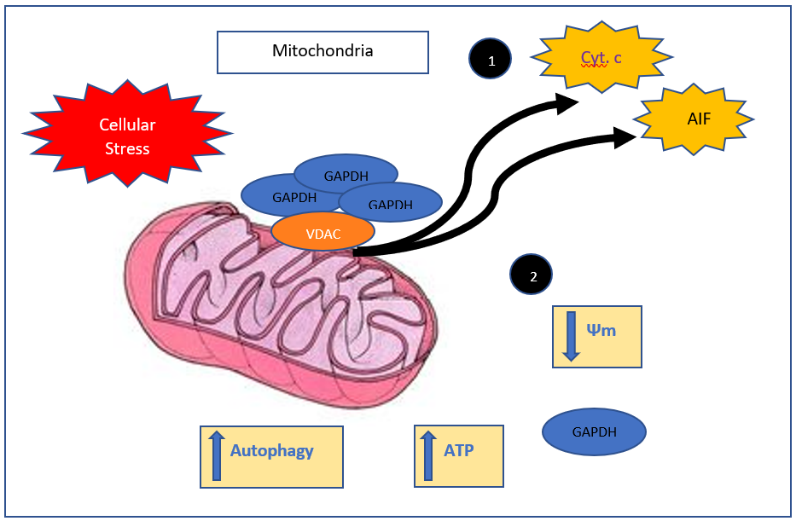 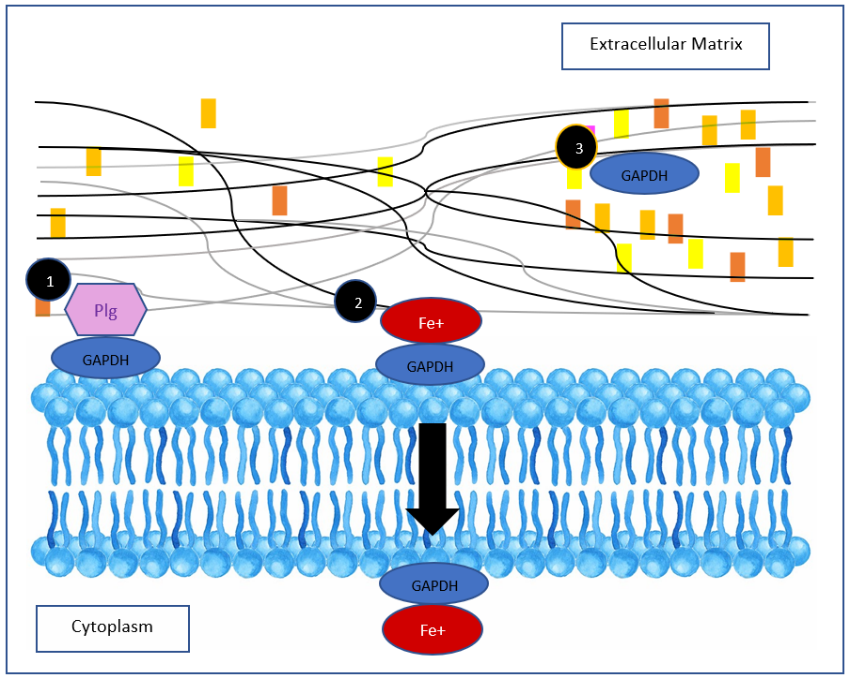 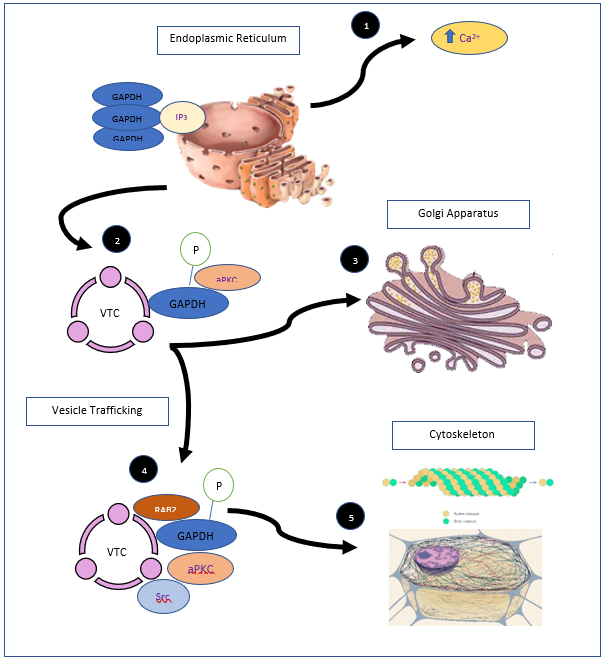 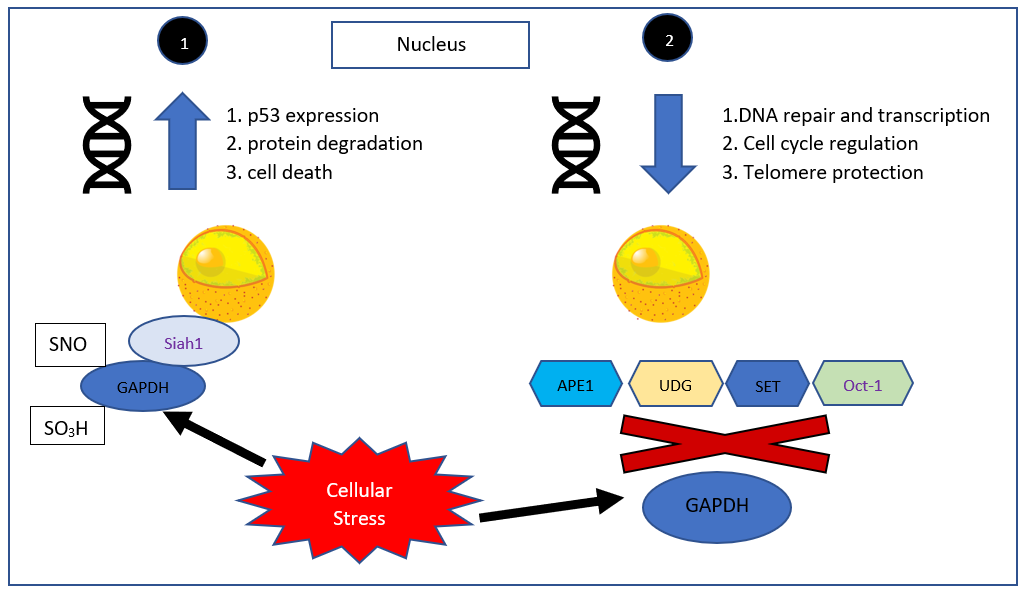 Figure 3. An overview of the post-translational modifications of GAPDH and the possible outcomes. Red: cysteine modification and the multiple pathways associated with redox signaling. Dark green: lysine adaptations. Pale green: oxidation or nitrosation of methionine residue; Purple: phosphorylation of serine; Brown: tyrosine phosphorylation; Pink: threonine phosphorylation; P: inorganic phosphate.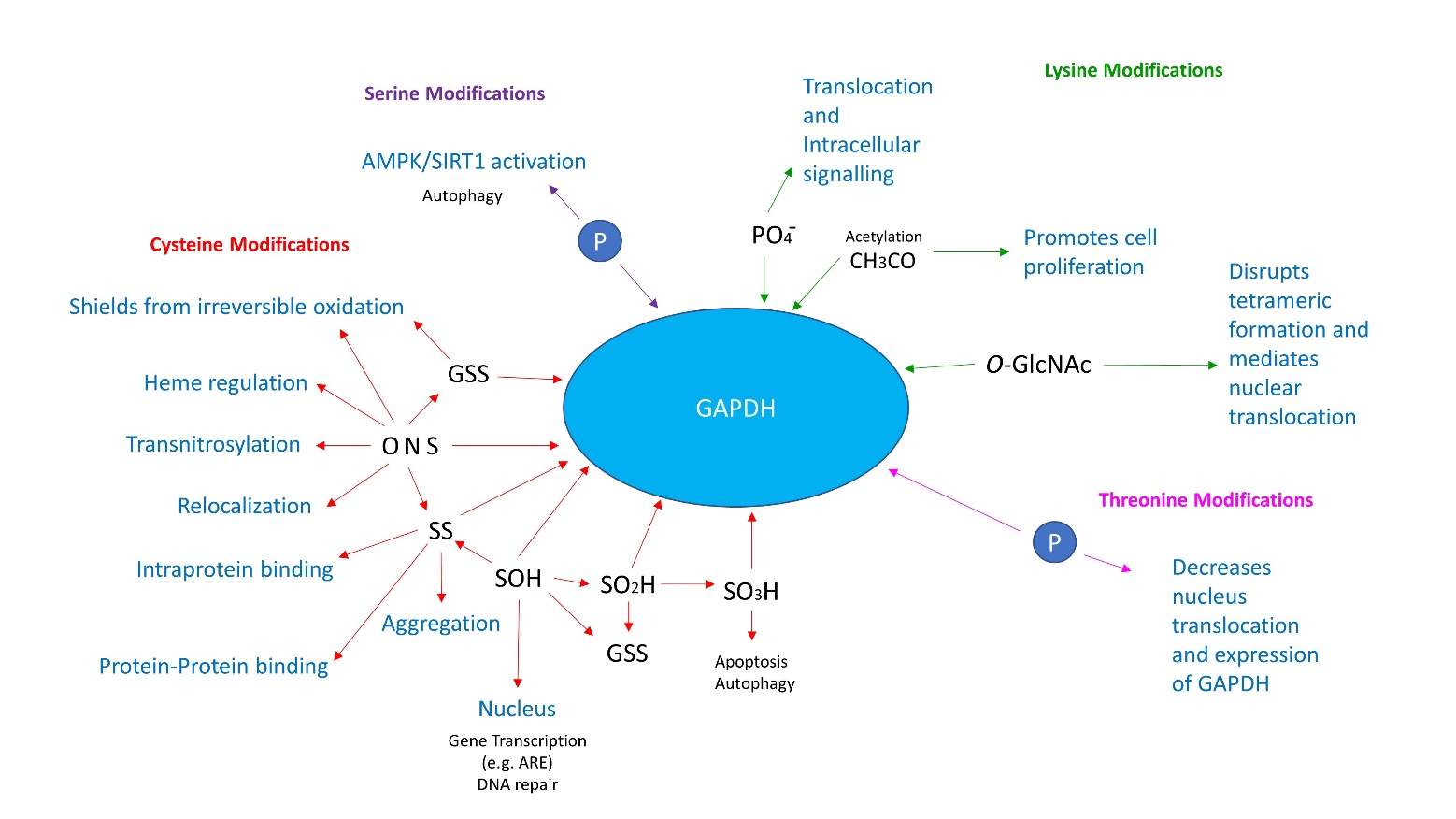 Supplementary material Tables and legends:Table 1: Notation of multiple isoforms of GAPDH and the pleiotropic effects shown across numerous species and subcellular locations. Individual GAPDH isoform gene length and position of the active cysteine given for comparison, noting the similarity across domains of life and describing the highly conserved nature of GAPDH. Protein details taken from www.uniprot.org.Table 2: Details of possible post-translational modifications of human cytosolic GAPDHCysteine residues on the sequence are highlighted in green (active site) and yellow (non-active site). Under possible PTMs, a possible phosphotyrosine is highlighted in purple, while Ser/Thr phosphorylations are in green. The histidine (179) which activates Cys152 in the active sight is in bright blue. Redox mediated modifications are in red. All details obtained from NCBI (NM_002046).GENE NAME(s)UNIPROT IDENTIFICATIONACCESSION NUMBERAMINO ACIDLENGTHPOSITION OF ACTIVE CYSTEINE RESIDUEPRIMARY and ADDITIONAL FUNCTIONS with SUBCELLULAR LOCATIONREFERENCESPROKARYOTEPROKARYOTEPROKARYOTEPROKARYOTEPROKARYOTEPROKARYOTEPROKARYOTEPROKARYOTEARCHAEAARCHAEAARCHAEAARCHAEAARCHAEAARCHAEAARCHAEAARCHAEAHaloferax volcanii(Strain ATCC 29605 / DSM 3757 / JCM 8879 / NBRC 14742 / NCIMB 2012 / VKM B-1768 / DS2)   Type1gapgapgap Type 2gap Type 1A0A384LEV9_HALVDL9ULZ2_HALVDD4GS18_HALVDD4GS21_HALVDWP_144858775.1 AOHU01000000WP_013035627.1﻿ WP_004044440.1﻿350324355350167137140GlycolysisCYTOSOLGluconeogenesis only - CYTOSOL[136]BACTERIABACTERIABACTERIABACTERIABACTERIABACTERIABACTERIABACTERIAClostridium perfringensgapCA0A127EIR5_CLOPFWP_003460339.1﻿,﻿332150GlycolysisCYTOSOLFibronectin bindingCELL SURFACE[137]CyanobacteriaNostoc spp.(Strain PCC 7120 / SAG 25.82 / UTEX 2576)gap1gap2gap3G3P1_NOSS1G3P2_NOSS1G3P3_NOSS1WP_010996722.1WP_010999188.1﻿NZ_RSCN01000008.1﻿﻿﻿343337337155154153GlycolysisCYTOSOLBinds CP12  and phosphoribulokinase (PRK) inhibiting the Calvin cycle in response to changes in lightCHLOROPLAST[21, 138, 139]Lactobacillus plantarumgapBF9UM10_LACPLWP_003643974.1﻿340156GlycolysisCYTOSOLBinds mucin and Caco-2 cellsRecognizes A and B antigens on red blood cellsCELL SURFACE[140, 141]Staphylococcus aureus (Strain: MRSA252)gapA1G3P1_STAARWP_100183630.1336151GlycolysisCYTOSOLTransferrin-binding protein involved in the acquisition of transferrin-bound iron AND plasminogen bindingCELL SURFACE[142]Streptococcus pneumoniae – (Strain: ATCC BAA-255/R6)gapAQ8CWN6_STRR6WP_010976649.1﻿359175GlycolysisCYTOSOLPlasminogen bindingCELL SURFACE[143]Streptococcus pyogenes -serotype M18 (Strain: MGAS8232)gapG3P_STRP8WP_002986042.1336152GlycolysisCYTOSOLBinds uPAR/CD87 receptor on human cellsCELL SURFACEFibronectin and plasminogen bindingEXTRACELLULAR MATRIX[144, 145]EUKARYOTEEUKARYOTEEUKARYOTEEUKARYOTEEUKARYOTEEUKARYOTEEUKARYOTEEUKARYOTEANIMALANIMALANIMALANIMALANIMALANIMALANIMALANIMALHomo sapiensGAPDGAPDS(Male gametes only)G3P_HUMANG3PT_HUMANNP_001276674.1NP_055179.1335408152224GlycolysisCYTOSOLMicrotubule cytoskeleton organizationCYTOSKELETONRegulation (+/-) of translationNUCLEUSApoptotic processNUCLEUS & MITOCHONDRIAMembrane traffickingGOLGI & ENDOPLASMIC RETICULUM[17]RabbitOryctolagus cuniculusGAPDHGAPDHSG3P_RABITG1T091_RABITNP_001075722.1    XP_002722284.1333426150221GlycolysisCYTOSOLSingle stranded DNA binding effects on the DNA-polymerase-alpha- primase complexNUCLEUS[146]MouseMus musculusMus musculus(cont.)gapdhgapdhsG3P_MOUSEG3PT_MOUSENP_032110.1NP_001277560.1333440150256GlycolysisCYTOSOLMembrane fusionMEMBRANESMicrotubule bundling CYTOSKELETONPhosphotransferaseActivityBinding AU-rich element (ARE) mRNA Regulation of cyclo-oxygenase-2 (COX-2) expression NUCLEUS[147]RatRattus norvegicusGapdhgapdhsG3P_RATG3PT_RATNP_058704.1NP_076454.1333432150248GlycolysisCYTOSOLMicrotubule bindingCYTOSKELETONBinds Siah1, involved in apoptosisNUCLEUSProtein stabilization CYTOSOL[148, 149]Nematode:Nematode:Nematode:Nematode:Nematode:Nematode:Nematode:Nematode:Caenorhabditis elegansGPD1GPD2GPD3GPD4G3P1_CAEELG3P2_CAEELG3P3_CAEELG3P4_CAEELNP_496237.1﻿NP_508535.1﻿NP_508534.3NP_496192.1﻿341158158158158GlycolysisCYTOSOLRegulation of phosphoinositide signalling pathwayCYTOSOL [150]YEASTYEASTYEASTYEASTYEASTYEASTYEASTYEASTCandida albicans (strain WO-1)TDH1G3P_CANAWAAC49800.1335151GlycolysisCYTOSOLPlasminogen, fibronectin and laminin bindingCELL SURFACE & EXTRACELLULAR MATRIX [151]Saccharomyces cerevisiae (strain ATCC 204508 / S288c)TDH1TDH2TDH3G3P1_YEAST G3P2_YEAST G3P3_YEASTNP_012483.3﻿NP_012542.1﻿NP_011708.3﻿332332332150150150GlycolysisCYTOSOLCell-cell adhesion molecule (fibronectin and laminin binding)CELL MEMBRANE[152]PLANTPLANTPLANTPLANTPLANTPLANTPLANTPLANTArabidopsis thalianaArabidopsis thaliana(cont.)GAPCGAPC2(Cytosolic)GAPA1GAPBGAPCP1GAPCP2(Chloroplastic)G3PC1_ARATHG3PC2_ARATHG3PA1_ARATHG3PB_ARATHG3PP1_ARATHG3PP2_ARATHNP_187062.1﻿NP_172801.1﻿NP_566796.2﻿NP_174996.1﻿NP_178071.1﻿NP_173080.1﻿338338396447422420156156213235236234GlycolysisCYTOSOLAssociates with FBA6 on the outer mitochondrial membrane leading to actin binding and bundlingMITOCHONDRIADNA bindingNUCLEUSInvolved in the photosynthetic reductive pentose phosphate pathway (Calvin-Benson cycle)STROMA OF CHLOROPLAST[153.154]Triticum aestivumGAPC8GAPC6GAPCGAPC3Gap3dpGAPC1W5GYX5_WHEATW5GM69_WHEATA5YVV3_WHEATA0A096UTL2_WHEATC7C4X1_WHEATA0A1B1V4R0_WHEATABS59297.1ALE18233.1ALE18232.1ABQ81648.1ANW11921.1ANW11922.1337358337337337335154175154154154153GlycolysisCYTOSOLRNA-binding protein stabilizationCYTOSOLTelomere protectionRegulation of cell survivalNUCLEUSRegulation of apoptosisNUCLEUS & MITOCHONDRIA[100]ProteinHomo sapiens glyceraldehyde-3-phosphate dehydrogenase (GAPDH)Homo sapiens glyceraldehyde-3-phosphate dehydrogenase (GAPDH)Accession numberNM_002046NM_002046Amino acid sequenceMGKVKVGVNG FGRIGRLVTR AAFNSGKVDI VAINDPFIDL NYMVYMFQYD STHGKFHGTV KAENGKLVIN GNPITIFQER DPSKIKWGDA GAEYVVESTG VFTTMEKAGA HLQGGAKRVI ISAPSADAPM FVMGVNHEKY DNSLKIISNA SCTTNCLAPL AKVIHDNFGI VEGLMTTVHA ITATQKTVDG PSGKLWRDGR GALQNIIPAS TGAAKAVGKV IPELNGKLTG MAFRVPTANV SVVDLTCRLE KPAKYDDIKK VVKQASEGPL KGILGYTEHQ VVSSDFNSDT HSSTFDAGAG IALNDHFVKL ISWYDNEFGY SNRVVDLMAH MASKEMGKVKVGVNG FGRIGRLVTR AAFNSGKVDI VAINDPFIDL NYMVYMFQYD STHGKFHGTV KAENGKLVIN GNPITIFQER DPSKIKWGDA GAEYVVESTG VFTTMEKAGA HLQGGAKRVI ISAPSADAPM FVMGVNHEKY DNSLKIISNA SCTTNCLAPL AKVIHDNFGI VEGLMTTVHA ITATQKTVDG PSGKLWRDGR GALQNIIPAS TGAAKAVGKV IPELNGKLTG MAFRVPTANV SVVDLTCRLE KPAKYDDIKK VVKQASEGPL KGILGYTEHQ VVSSDFNSDT HSSTFDAGAG IALNDHFVKL ISWYDNEFGY SNRVVDLMAH MASKEGene Length1285 basesCoding region77 - 1084Amino acid length335Position of active site Cys residue152All GAPDH peptides have a conserved CysTotal number of Cys residues3 (:152; :156; : 247)Amino acid positionAmino acid modification Comment5N6,N6-dimethyllysinemethylation site9Deamidated asparagineamidation site42Phosphotyrosinephosphorylation site46Methionine sulfoxide (in vitro)sulfatation site61N6-acetyllysineacetylation site64Deamidated asparagineamidation site66N6,N6-dimethyllysinemethylation site70Deamidated asparagineamidation site75Phosphothreoninephosphorylation site83Phosphoserinephosphorylation site122Phosphoserinephosphorylation site148Phosphoserinephosphorylation site149Deamidated asparagineamidation site151-153Glyceraldehyde 3-phosphate binding151Phosphoserinephosphorylation site152ADP-ribosylcysteine152Cysteine persulfidesulfatation site152S-nitrosocysteinenitrosylation site153Phosphothreoninephosphorylation site155Deamidated asparagineamidation site177Phosphothreoninephosphorylation site179HistidineActivates thiol group during catalysis182Phosphothreoninephosphorylation site184Phosphothreoninephosphorylation site194N6,N6-dimethyllysinemethylation site194N6-acetyllysineacetylation site194N6-malonyllysine211-212Glyceraldehyde 3-phosphate binding211Phosphothreoninephosphorylation site215N6,N6-dimethyllysinemethylation site215N6-malonyllysine219N6-acetyllysineacetylation site225Deamidated asparagineamidation site227N6,N6-dimethyllysinemethylation site227N6-acetyllysineacetylation site229Phosphothreoninephosphorylation site237Phosphothreoninephosphorylation site241Phosphoserinephosphorylation site245-250[IL]-x-C-x-x-[DE] motif247S-nitrosocysteinenitrosylation site254N6-acetyllysineacetylation site260N6,N6-dimethyllysinemethylation site263N6,N6-dimethyllysinemethylation site312Phosphoserinephosphorylation site316Deamidated asparagineamidation site333Phosphoserinephosphorylation site334N6,N6-dimethyllysinemethylation site